宁波市海曙区国民经济和社会发展第十四个五年规划和二〇三五年远景目标纲要宁波市海曙区人民政府目  录第一章 开启高水平全面建设社会主义现代化国家新征程	5第一节 全面建成更高水平的小康社会即将如期实现	5第二节 新发展阶段面临新机遇新挑战	8第三节 二〇三五年远景目标	12第四节 “十四五”时期经济社会发展总体要求	13第五节 “十四五”时期经济社会发展主要目标	15第二章 集聚高端资源，打造国内一流创新型城区	18第一节 全力构筑聚智引才高地	18第二节 强化创新基础能力建设	21第三节 大力培育创新创业主体	22第四节 全面营造最优创新生态	23第三章 壮大实体经济，构建面向未来的产业体系	23第一节 深入实施数字经济“一号工程”2.0版	24第二节 优化提升先进制造业	25第三节 大力发展现代服务业	27第四节 前瞻布局未来产业	28第五节 全力打造发展平台	29第四章 畅通内外市场，积极融入新发展格局	31第一节 拓展有效投资新领域	31第二节 构建品质消费新空间	32第三节 开创区域合作新局面	34第四节 构筑国际合作新格局	34第五节 打造“三港联动”流量枢纽	36第五章 全面深化改革，增创体制机制新优势	39第一节 激发市场主体活力	39第二节 深化资源配置改革	40第三节 打造一流营商环境	41第六章 坚持区域融合，建设精致美好的魅力城区	42第一节 实施区域发展战略	42第二节 优化国土空间布局	43第三节 提升城市建管品质	46第四节 完善基础设施建设	47第七章 推进乡村振兴，加快农业农村现代化	49第一节 加快振兴乡村产业	49第二节 打造宜居美丽乡村	51第三节 健全综合治理体系	53第八章 增强文化实力，打造千年甬城核心区	53第一节 提升社会文明程度	53第二节 完善文化服务体系	54第三节 彰显甬城文脉底蕴	55第四节 提升文化产业能级	57第九章 促进绿色发展，建设美丽宜居的都市花园	58第一节 优化绿色生态格局	58第二节 加强生态环境治理	59第三节 打造绿色低碳之城	61第四节 构建生态治理机制	62第十章 提升生活品质，筑造有依有享的温暖家园	63第一节 全面稳就业促增收	63第二节 提升教育发展品质	64第三节 全力建设健康海曙	65第四节 优化社会保障体系	67第十一章 推进整体智治，提升区域治理现代化水平	69第一节 保障城市综合安全	69第二节 夯实整体智治基础	71第三节 提升社会治理水平	72第十二章 加强社会主义民主法治建设，全面打造清廉海曙	73第一节 健全人民当家做主的制度保障	73第二节 深化法治海曙建设	74第三节 推进清廉海曙建设	74第十三章 强化规划实施，确保实现规划目标任务	75第一节 坚持党的全面领导核心作用	75第二节 强化规划统筹协调	75第三节 深化规划实施保障	76第四节 细化规划落地举措	76宁波市海曙区国民经济和社会发展第十四个五年规划和二〇三五年远景目标纲要，根据《中共宁波市海曙区委关于制定海曙区国民经济和社会发展第十四个五年规划和二〇三五年远景目标的建议》编制，主要阐明全区经济社会发展战略意图，明确政府工作重点，引导规范市场主体行为，是政府履行经济调节、市场监管、社会管理、公共服务、生态环境保护职能的重要依据，是全区人民的共同愿景。第一章 开启高水平全面建设社会主义现代化国家新征程从“十四五”时期起，我区将在高水平全面建成小康社会的基础上，乘势而上开启高水平全面建设社会主义现代化国家新征程，继续干在实处、走在前列、勇立潮头，努力建设高质量发展的现代化国内一流强区，在高水平全面建设社会主义现代化国家新征程中示范先行。第一节 全面建成更高水平的小康社会即将如期实现“十三五”时期是海曙发展历程中极不平凡的阶段。面对国内外发展环境的大变革大机遇大挑战，全区坚决贯彻落实习近平新时代中国特色社会主义思想和中央决策，严格按照省委部署和市委要求，不忘初心、牢记使命，团结带领全区干部群众，忠实践行“八八战略”，全力推进“六化协同”和“六争攻坚”行动，牢牢抓住行政区划调整历史机遇，大力推动区域融合提升发展，谋划落地一批打基础、利长远的重大产业、重大平台、重大项目和重大举措，统筹做好疫情防控和经济社会发展“两手硬、两战赢”。“十三五”规划目标任务总体完成，为开启高水平全面建设社会主义现代化国家新征程奠定了坚实基础。综合实力稳步提升。地区生产总值突破1200亿元，完成一般公共预算收入115.8亿元。产业升级加速推进，数字经济加快培育，传统产业积极转型，新兴产业不断壮大，服务经济能级提升，获评全国产业集群区域品牌试点区、“浙江制造”品牌培育试点区、省外贸十强区。创新能力显著增强。高能级产业和创新平台加快建设，人才、科技、资本等创新资源不断集聚，研发投入实现跨越式增长，国家高新技术企业数达247家，高新技术产业增加值占规上工业比重达36%。人才引进成果丰硕，“国家级引才计划专家”“省级引才计划专家”重点人才累计达30人，“3315系列计划”入选数连续3年蝉联全市第一，全区人才总量达27.88万人。城乡建设加快推进。空间布局不断优化，城市能级大幅提升，获批国家级临空经济示范区，天一阁·月湖创建为国家5A级旅游景区。城市有机更新积极推进，机场三期、214省道改建、姚江堤防、奉化江堤防等重大基础设施建成投用，老旧小区、老旧楼宇加快改造，宁波府城隍庙重新开放。乡村振兴扎实推进，全域完成小城镇环境综合整治，成功创建省级生态文明建设示范区，获评全省“五水共治”大禹鼎。改革开放全面深化。“最多跑一次”改革取得突破，网上可办率、掌上可办率、零次跑率居全市前列，营商环境不断优化。“亩均论英雄”改革稳步开展，村级工业园改造提升积极推进，获评省国土资源节约集约模范区。深度参与长三角一体化发展和全省“四大”建设，高质量完成对口支援和脱贫攻坚任务。外向型经济加快转型，成立全省首个国际贸易发展联盟，外贸进出口实现750亿元，一批重大产业项目引进落户。民生福祉持续增进。公立医院综合改革和基本公共卫生服务项目评价居全省第一，获批省康养体系建设试点单位，入选全国首批、全省唯一“未来学校”实验区，成功创建省公共文化服务体系示范区。居民收入实现较快增长，户籍人口基本养老保险和医疗保险实现全覆盖。区域治理现代化水平逐步提升，重大风险防控和应急处置能力不断增强，平安海曙、法治海曙、清廉海曙建设深入推进，获评省无信访积案区、省级“无欠薪”示范区，荣获全省首批“一星平安金鼎”。与此同时，海曙区经济社会发展也面临一些短板和不足：发展不平衡不充分问题仍然突出，产业能级不够高端，科技创新驱动作用不够明显，城乡融合发展任重道远，城市枢纽门户功能仍需增强，重点领域关键环节改革有待深化，教育、医疗、养老等公共服务供给不够均衡，区域社会治理体系尚需优化。表1：海曙区“十三五”规划指标完成情况第二节 新发展阶段面临新机遇新挑战“十四五”时期是全面迈入高水平现代化新征程的开局期，海曙发展环境面临深刻复杂变化。从国际形势看，世界百年未有之大变局深度演化。世界政治经济格局发生深刻调整。在中美贸易摩擦持续深化和新冠肺炎疫情深度冲击影响下，世界经济处于新一轮低速增长阶段，主要经济体国家带动效应下降，国际多边合作效能式微，以信息技术为推动力的新型全球化迅速崛起，全球供应链、产业链、价值链面临深度重构，带动全球治理体系和国际秩序加速变革。科技创新深度引领动能转换。在新科技革命浪潮下，世界加速进入数字化链接状态，以5G、人工智能、区块链、量子技术、生物科技等为核心的新技术族群积极涌现，生产方式智能化、产业生态数字化、产业组织平台化、生活方式智慧化等特征不断显现，以数据为核心的新生产要素和以算力为核心的新生产力交互叠加，加速形成以数字经济为主导的现代经济体系。后疫情时代重塑生产生活方式。新冠肺炎疫情在全球爆发后，无接触、云时代、宅文化渐成热点，体验经济、虚拟经济、分布式商业等新业态持续发展，线上经济迎来新一轮发展机遇，工业互联网赋能传统制造业和外贸企业转型，社会治理的智能化手段广泛应用。人民群众日益增长的健康和安全需求，将颠覆传统产业发展模式，重塑居民生活方式，催生新产业、新模式和新业态。从国内宏观环境看，我国开启全面建设社会主义现代化国家新征程。高质量发展的新阶段全面开启。“十四五”是我国乘势而上开启全面建设社会主义现代化国家新征程、向第二个百年奋斗目标进军的首个五年，高质量发展是这一阶段的本质要求。围绕人民对美好生活的向往，发展的出发点和着力点与社会主要矛盾变化交织呼应，全面影响经济、政治、文化、社会、生态等各领域，引领牵动新理念、新思维、新战略和新举措，对转变经济发展方式、优化经济结构、转换经济增长动力提供了强有力的支撑。国内国际双循环新发展格局积极构建。构建以国内大循环为主体、国内国际双循环相互促进的新发展格局，是应对当前国际宏观形势变化和重塑我国经济发展优势的全局性谋划。我国将围绕提升产业发展韧性和国内需求潜力，加快突破关键材料、关键设备、关键零部件等“卡脖子”技术，持续保障和改善民生，激发消费活力，以开放的国内市场促进和带动内外市场的链接，形成基于内需的全球化经济体系。全面深化改革的新举措加速落地。新阶段和新格局对全面深化改革提出了新目标和新要求，要着力完善社会主义市场经济体制，构建更加完善要素市场化配置体制机制。当前市场化改革明显提速，社会事业各领域改革步伐明显加大，对外开放政策红利明显增强，给地方发展带来难得的改革窗口期，将有效激发各地创新探索的动力，为争取重大改革试点和国家政策落地提供了更广阔的空间。从区域发展战略看，经济发展的空间结构发生深刻变化。长三角更高质量一体化发展深入推进。随着长三角区域一体化发展的纵深推进，新一轮城市竞合格局进一步分化，人才、科技、资本、产业等要素向城市高度集聚，各城市间围绕国家战略试点、优质招商项目和稀缺人才资源的争夺将日趋激烈。切实提升城市首位度，集聚更多关键要素，获得更多上位支持，将成为“十四五”时期实现弯道超车的关键所在。浙江省将奋力打造“重要窗口”。全省将聚焦聚力高质量、竞争力、现代化，发挥制度优势、转化治理效能、打造硬核成果、形成发展优势，率先破解发展不平衡不充分问题，基本建成国内大循环的战略支点、国内国际双循环的战略枢纽，共建共治共享共同富裕先行先试取得实效，形成忠实践行“八八战略”、奋力打造“重要窗口”的系统性突破性标志性成果，争创社会主义现代化先行省。宁波市将争创社会主义现代化先行市。宁波以努力成为浙江建设“重要窗口”模范生为目标，全力推进国际化大都市区建设，加快实施“246”万千亿产业集群培育、“3433”服务业倍增行动和“4566”乡村产业振兴行动，强化海港和空港双向引领双循环枢纽城市建设，全面建设高水平国际港口名城、高品质东方文明之都，加快打造现代化滨海大都市，争创社会主义现代化先行市。从海曙自身看，机遇和挑战并存。海曙具有十分优越的发展条件。作为宁波综合交通枢纽和千年文脉所在，是宁波连接长三角乃至全球城市的门户，通苏嘉甬铁路、沪甬跨海通道等一系列重大基础设施的规划建设，将进一步助推海曙成为物流、人流、资金流、信息流的“全要素”流量高地，对外彰显宁波城市文化的“全序列”基因特征，成为长三角最具书香味的城市会客厅，以沪甬协同、杭甬一体排头兵的姿态，承载吸引高端人才、落地优质项目、发展流量经济等重要功能，充分彰显在宁波大都市区中的地位和作用。外部不稳定不确定因素将贯穿整个“十四五”时期。海曙在未来的发展中，外部环境的影响具有长期性和艰巨性，风险和挑战也依然存在。因此必须着力突破难点、补齐短板，打破空间、产业精明增长不够的瓶颈，突破城乡、区域统筹发展不足的障碍，冲破人才、要素资源配置效率不高的制约，在枢纽功能凸显、新兴产业培育、城乡品质提升中争抢先机，提升宁波中心城区的优势能级，在危机中育先机、于变局中开新局，努力实现高质量发展。第三节 二〇三五年远景目标展望二〇三五年，海曙将基本实现高水平社会主义现代化，建成高质量发展的现代化国内一流强区，在宁波当好建设“重要窗口”模范生的进程中成为排头兵。经济实力迈上新的大台阶，发展质量全面提升，人均地区生产总值达到发达经济体水平，建成制造业高质量发展标杆区，现代服务业实现跨越发展，形成具有国际竞争力的现代产业体系；创新体系更加完善，创新能力显著增强，在优势领域建成科创高地，建成科技强区、人才强区和国内一流的创新型城区；枢纽门户功能全面凸显，发展空间加快拓展，经济联系更加紧密，实现内外贸一体化发展，成为链接国内国际市场的重要节点，建成更加开放的国际化城区；基本实现新型城镇化、高水平农业农村现代化，城市核心竞争力显著提升，城乡融合发展水平走在前列，建成生态环境优美、人民安居乐业的美丽海曙，成为长三角世界级城市群中的高品质都市区；文化软实力显著增强，社会文明程度加快提升，历史文化魅力全面彰显，千年甬城核心标识更加鲜明，全面建成高水平的文化强区；城乡居民收入持续提高，中等收入群体显著扩大，共同富裕率先取得实质性重大进展，形成现代化公共服务体系，建成高水平的教育强区、体育强区、健康海曙、法治海曙、平安海曙；党的全面领导落实到各领域各方面的高效执行体系全面形成，全面从严治党持续深入推进，建成清廉海曙，政治生态风清气正，基本实现区域治理现代化。第四节“十四五”时期经济社会发展总体要求高举习近平新时代中国特色社会主义思想伟大旗帜，深入贯彻党的十九大和十九届二中、三中、四中、五中全会精神，全面贯彻党的基本理论、基本路线、基本方略，统筹推进“五位一体”总体布局，协调推进“四个全面”战略布局，围绕省委忠实践行“八八战略”、奋力打造“重要窗口”和市委唱好“双城记”、当好模范生的要求，坚持稳中求进工作总基调，以推动高质量发展为主题，以深化供给侧结构性改革为主线，以改革创新为根本动力，以满足人民日益增长的美好生活需要为根本目的，统筹发展和安全，持续推进“六争攻坚”，加快构建全域创新体系，加快建设现代产业体系，加快融入新发展格局，加快推进城乡协调发展，加快形成整体智治体系，加快推动人民共同富裕，努力建设高质量发展的现代化国内一流强区，在高水平全面建设社会主义现代化国家新征程中示范先行。——城市门户品质区。主动融入“一带一路”和长三角一体化发展等国家战略，积极参与全省“四大”建设，营造畅通便利与高效服务优势叠加的发展环境，实现高端要素集聚力、链接力双增强，城市国际化、品质化双提升，成为链接国内国际市场的重要节点，建成更加开放的国际化城区，打造成为宁波现代化大都市区的枢纽门户。——未来产业引领区。坚持把经济发展的着力点放在实体经济上，推动数字经济、实体经济、三次产业的深度融合，建设先进制造业集群，壮大战略性新兴产业，提升现代服务业能级，超前布局发展未来产业，提高产业发展的内生动力，持续推动经济发展质量变革、效率变革、动力变革，着力打造全省未来产业引领区。——千年甬城核心区。坚定文化自信，坚持以文化人，围绕举旗帜、聚民心、育新人、兴文化、展形象的使命任务，大力弘扬“四知”宁波精神，打响浙东文化、书香文化、海丝文化、红色文化等文化品牌，不断满足人民日益增长的高品质文化需求，聚焦“公园可休憩、街区可漫步、建筑可阅读、山水可漫享”，把海曙全域打造成为千年甬城最核心的历史文化传承区。——整体智治示范地。积极构建高效运行、精准服务的“城市大脑”，以81890能级提升为主抓手，巩固提升海曙在基本公共服务、公共设施配套、社会治理创新、生态文明建设等方面的优势，加快建设社会化、法治化、专业化、智能化的城市治理体系，筑牢安全底线，努力提升城乡宜居度、社会和谐度、居民幸福度，把海曙全域打造成为幸福美丽的整体智治示范地。根据上述指导思想和发展定位，“十四五”时期经济社会发展必须牢牢坚持五大原则、把握五方面关系、强化五大引擎驱动：——始终坚持五大基本原则，要坚持党的全面领导，坚持以人民为中心，坚持新发展理念，坚持深化改革开放，坚持系统观念。——重点把握五个方面关系，要把握内循环和外循环互促共进，扬优势和补短板双向发力，优空间和强功能整体协同，稳增长和防风险统筹兼顾，事智治和人满意有机统一。——突出强化五大引擎驱动，要强化数字化升级驱动，强化硬科技创新驱动，强化全流量经济驱动，强化新消费贸易驱动，强化大项目投资驱动。第五节 “十四五”时期经济社会发展主要目标锚定二〇三五年远景目标，围绕浙江争创社会主义现代化先行省、宁波争创社会主义现代化先行市，聚焦高质量发展、高效能治理、高品质生活，努力建设高质量发展的现代化国内一流强区，在高水平全面建设社会主义现代化国家新征程中示范先行。——发展质量明显提高，现代产业体系初步形成。在质量效益明显提升基础上，经济保持健康较快发展，经济总量实现跃升，力争实现地区生产总值超2000亿元、人均地区生产总值突破17万元。经济发展方式明显优化，产业链供应链现代化水平明显提升，产业结构加速调整，新兴产业发展壮大，现代服务业支撑有力，未来产业加速迭代，传统产业加快转型，初步形成具有海曙特色的现代产业体系。——改革创新深入推进，区域发展动能有效提升。以数字化改革牵引重点领域改革取得积极进展，营商环境保持省市领先，要素市场化配置能力进一步提升，民营经济活力和竞争力不断增强。创新创业生态环境不断优化，高素质人才队伍加快集聚，创新平台打造取得重大突破，环月湖科创核心区建设出形象见成效。全社会研发与试验发展经费支出占地区生产总值比重力争达到3.6%，高技术制造业增加值占规上工业增加值比重达到17%。——空间布局不断优化，城市品质能级加快提高。“东优化、中聚合、西提升”深入推进，重要功能区块加快建设，一体化、高水平的城乡基础设施更加完善，城区沿江沿路、向西向南拓展积极推进，城市品质明显提高。枢纽门户功能更加凸显，全面融入宁波国内国际双循环枢纽城市建设，成为长三角高质量一体化发展和“一带一路”综合试验区建设的“桥头堡”，城市能级和核心竞争力显著增强。城乡融合发展体制机制持续优化，新型城镇化、农业农村现代化不断提速，乡村建设全面加强，常住人口城镇化率达到87%。——文化事业繁荣发展，千年甬城魅力更加彰显。历史文化街区保护和开发机制更加完善，浙东文化、书香文化、海丝文化、红色文化等繁荣发展，最具宁波味元素更加凸显，千年甬城文化形象更加鲜明。社会文明程度明显提高，“书香海曙”品牌知名度和影响力显著提升，优质公共文化服务供给能力持续增强，文化产业实现跃升，文商旅体加速融合发展，努力建设更具魅力的文化强区，文化及相关产业增加值占地区生产总值比重达到10%。——生态环境加快改善，美丽海曙建设成效明显。浙东唐诗之路典范区建设成效明显，绿色低碳循环发展方式基本建立，建成国家生态文明建设示范区。大气、水、土壤等重点领域治理成效明显，垃圾分类收集处置实现全域覆盖，天更蓝、水更清、地更净、空气更清新、城乡更美丽。能源消耗和污染物排放等指标完成上级下达目标，森林覆盖率超过49.83%。——民生福祉持续提升，现代治理效能显著增强。人的全面发展、共同富裕取得明显进展，居民人均可支配收入增长率与经济增长基本同步，实现更加充分更高质量就业，多层次社会保障体系和公共服务体系更加健全，优质教育发展更加均衡，卫生健康体系更加完善。党建统领的整体智治体系率先初步形成，社会治理水平明显提高，自然灾害防御和突发公共事件应急能力有效提升，平安建设体系更加完善，城区安全、韧性不断增强，地区生产总值生产安全事故死亡率小于0.005人/亿元。表2：海曙区“十四五”规划主要指标第二章 集聚高端资源，打造国内一流创新性城区坚持创新在现代化建设全局中的核心地位，把科技自立自强作为区域发展的战略支撑，实施人才和创新“栽树工程”，深入开展硬科技创新行动，持续加大创新投入，全面构建区域创新体系，提升自主创新能力，形成人才引领优势，增强产业竞争优势，优化创新供给水平。第一节 全力构筑聚智引才高地延揽创新创业人才。抢抓全球人才流动机遇，全力实施“星耀海曙”顶尖人才倍增行动，加快延揽海内外先进制造业、数字经济等领域的顶尖人才、科技领军人才、高技能人才和高水平创新团队。探索建设院士专家联络站、“揭榜挂帅”等引才模式，打造宁波院士之家，加速高层次人才集聚。将“宁波海曙人才创业园”打造为省级高层次人才创业园区，全面对接长三角人才资源，有效承接溢出人才项目，推动与上海、杭州共享海外孵化器、共建海外引才联络机构，抢占人才竞争制高点。到2025年，新增各类人才15万人以上。汇聚优秀青年人才。实施青年人才“鸿鹄计划”，推进“菁英汇海”青年人才集聚工程，建立青年人才阶梯式支持机制。支持校地合作共建高能级创新平台，建设一批博士实践基地，搭建博士-企业对接平台。以“启明星”“创业领航”等行动为依托，在数字经济、新材料、生命健康、高端装备等重点领域集聚一批青年精英和大学生创业人才。实施“新业态青年人才1550”工程，培育直播经济、网红经济等新业态新模式人才。开展“星巢”青年安居行动，推广青年人才驿站和青年人才服务综合体。打造青年才俊创新创业首选地，建设“关爱青年、支持青年、包容青年、成就青年”的青年友好城区。到2025年，新建省级以上企业博士后工作站10家以上。建设创新型企业家队伍。弘扬企业家精神，建设企业家成长生态系统，全面壮大创新型企业家队伍。实施“领头雁”提升工程，联合国内外高校和研究机构，定期开展工业互联网、时尚服装等重点领域企业家素质提升培训，着力打造适应新一轮科技革命和产业变革的“新生代”企业家队伍。推进“人才创业”行动，实施重点产业人才引育专项工作，健全创新科技型企业家培育机制，鼓励支持特级专家、领军和拔尖人才等兼职创新、在职或离岗创办企业。到2025年，培养新生代企业家100名。培育交叉创新人才。推进工程师队伍建设，实施“匠心汇海”计划，建立企业技能人才认定评选制度。壮大高水平工程师和高技能人才队伍，实施新时代工匠培育工程，加快打造工程师协同创新中心。推动企业加强与职业院校合作，完善区域化技能人才阶梯式培养机制，大规模开展职业技能培训，鼓励申报“百千万”高技能领军人才。持续开展“行业优才”引育行动，引进一批各行各业的优秀专业人才。到2025年，新增高技能人才2万名，高水平职业教育基地1个。第二节 强化创新基础能力建设构建“一核一带多节点”创新空间。积极争取国家重点研发计划重大项目支持，主动参与国家自主创新示范区、甬江科创大走廊建设，优化区内创新要素资源布局，构建“一核一带多节点”创新空间，全力打造“从0到1、从1到N”创新平台体系，形成全域创新格局。打造环月湖科创核心区，充分发挥交通、商务、金融、文化、信息等区域优势，借助高能级创新平台辐射作用，整合中心城区创新资源，注入创新创业元素和动力。布局新兴产业发展带，依托临空经济示范区等重点开发区块和望春工业园区等重大产业平台，形成引领未来、支撑产业的高能级创新策源地。打造若干重要科创节点，重点推进丁家、五江口等节点建设，形成各具特色的科创资源集聚承载地。建设开放协同创新平台。加强区域科技合作交流，主动融入全球创新网络，强化与新加坡、芬兰、日本等创新大国和“一带一路”沿线国家科技合作，加快中新创智（宁波）产业园、宁波中星中东欧新材料研究院建设，深化中芬科技合作平台扩容提升。强化长三角区域协同创新，积极对接上海科创中心，推进科技飞地建设。支持本地企业建设海外研发中心、技术孵化基地和创业基地，开展跨国并购和技术合作，在海曙设立联合研发中心，加速先进技术、科研成果的产业化赋能。推动关键核心技术攻关。聚焦生命健康、新材料、高端装备、工业互联网等重点产业补链强链延链，加强关键核心技术攻坚，围绕主营核心产品、核心技术，构建产业配套联盟，带动产业链上下游联动发展，推动技术与产业深度融合。加强共性技术平台建设，引导企业开发新技术、新产品，支持企业承担实施“尖兵、领雁、领航”重点研发攻关项目，围绕“卡脖子”技术开展技术攻关，支持装备首台套、材料首批次、软件首版次应用。第三节 大力培育创新创业主体提升企业创新能级。强化企业创新主体地位，实施科技型中小企业、高新技术企业、创新领军型企业培育工程，培育科创企业梯队，力争高新技术企业数、科技型中小企业数实现双倍增。实施企业研发机构提升工程，支持龙头企业牵头组建创新联合体和知识产权联盟，鼓励企业自建重点技术实验室、工程实验室、工程技术中心、院士工作站等研发机构，争创国家技术创新中心、国家企业技术中心。到2025年，建成省级以上企业研究院20家，规上企业研发机构设置率达到50%以上。培育新型创新机构。瞄准科技前沿、聚焦战略需求，推动建设一批高能级创新平台，坚持人才、项目、载体、资金四轮驱动，推进“研究院+平台+产业项目+产业基金”四位一体模式。强化源头创新供给，积极争取国家、省、市级重点实验室到海曙布局，加快建设省级及以上工程化平台，主动参与甬江实验室等全市重大科创平台建设，会同国内外强企强校强院强所联合建设共享实验室，夯实应用基础研究平台。加快孵化培育科技型企业，建设一批专业化、高水平科技孵化器。优化众创空间发展，全力推进翠柏里创新街区建设，使其成为江南创业创新人才汇聚高地。第四节 全面营造最优创新生态加快科技成果转化应用。落实政府采购优先使用自主创新产品政策，推动重大科技成果、产品技术产业化应用。推进科技大市场建设，实施科技服务业倍增计划，打通科技成果转化“最后一公里”，形成创新全链条的科技服务体系。积极举办科技成果推介会、企业需求对接会，搭建海曙创新周等活动平台，推动科技人才与企业共享、科研成果在企业应用。到2025年，全区技术交易额达到20亿元。全面提升科技服务能级。加快建设产业创新服务综合体，推动综合体内大型科研仪器设备、科技数据库等公共资源开放，探索部署云计算、产业科技创新服务等共享平台。健全科技信贷风险池、科技准备金池等金融支持机制，通过设立天使投资引导基金，引导金融资本、社会资本投向科技创新领域。加强知识产权政策支持、公共服务和市场监管，探索开展新型知识产权法律保护试点，完善数字知识产权财产权益保护制度。积极营造创新创业氛围。落实国家鼓励创新政策，制订区级科技新政，推动科技创新政策与人才、产业、金融、税收等政策充分衔接，优化创新生态，发挥集成效应。加强创新创业示范引领，大力弘扬“四知”宁波精神、企业家精神和工匠精神。深化科技监督机制建设，切实保护创新创业积极性。加强科学教育和科技普及，广泛开展群众性科技创新活动。第三章 壮大实体经济，构建面向未来的产业体系坚持把发展经济着力点放在实体经济上，围绕“246”万千亿级产业集群建设和“3433”服务业倍增发展行动，以数字赋能推进实体经济转型，以人工智能促进产业融合聚变，加快形成以数字经济引领未来、先进制造业和现代服务业两翼齐飞、临空经济和流量经济特色支撑的现代产业体系。第一节 深入实施数字经济“一号工程”2.0版大力发展工业互联网。服务宁波市打造国家工业互联网领军城市，加强“5G+工业互联网”试点示范，实施工业互联网、智能制造行动计划，打造国家级工业互联网平台，构筑工业互联网产业生态。围绕时尚服装、高端装备、汽车汽配、智能家电等领域，探索5G在物联网、工业自动化控制、工业AR/VR等方面的示范应用。攻克互联网核心技术，推进边缘计算、云计算、安全认证、设备和行为识别等信息基础设备研发。加快工业互联网产业链培育，以宁波工业互联网研究院产业园等为依托，围绕工业互联网安全、电子信息、工业软件等核心行业，打造以“数据采集-平台汇集-创新应用”为主线，以网络基础设施、工控安全为支撑的工业互联网产业体系。促进数字产业化集聚。大力发展电子信息制造，突破发展新型电子元器件、智能仪表设备、家用智能终端等领域，积极发展集成电路、光学电子、汽车电子、智能电子等电子信息制造业，形成一批具有自主知识产权的创新产品。大力发展工业软件，加大操作软件、中间件、新型数据库等基础软件的开发应用，重点发展工业控制实时操作系统、智能终端操作系统等工业软件和嵌入式软件，建成国内知名的软件和信息服务业特色基地。推动产业数字化转型。加快制造业数字化转型，推动数字化车间、智能工厂、未来工厂建设，实现时尚服装、汽车零部件、装备制造等重点行业数字化转型全覆盖，实现规上企业、重点园区数字化转型全覆盖。实施装备智能化升级、工艺流程改造，发展网络协同设计、协同制造以及虚拟仿真等新模式，引导企业上云、数据上云、产业上云。推进服务业数字化转型，加快区块链、人工智能、新一代信息技术在商务、金融、物流、医疗、教育等领域融合应用。实现建筑业数字化转型和高质量发展，推进组织方式和生产方式变革。第二节 优化提升先进制造业强化产业链能级提升。突出大企业、大项目等核心优势资源引领作用，实施制造业“双三十”企业梯队培育计划，聚焦“专精特新”企业和单项冠军企业。推进产业链现代化，重点打造时尚服装、工业互联网等标志性产业链，培育以龙头企业为引领、关键核心技术为支撑的产业链。制定产业链“强基”需求计划，集聚专注于核心基础零部件（元器件）、关键基础材料、先进基础工艺和基础软件等细分领域企业，促进整机与关键材料、核心零部件等同步研制，实现产业技术、软件支撑、配套工艺等同步升级。推动制造业现代化转型。深入实施传统制造业改造提升行动，推进科技创新、数据信息、现代金融、人力资源等高端要素向制造业领域汇聚，着力补齐产品研发、创新设计、售后服务等环节短板。推进时尚服装创新融合发展，加快新科技材料在家纺领域的应用，强化服装创意设计和品牌营销。推动汽车配件向轻量化、模块化、智能化、网联化发展，加快汽车配件产业关键核心技术攻坚和重大技术迭代，积极发展新能源汽车关键零部件。实施标准、品牌、专利培育工程，引导企业参与国际、国家和行业标准的制（修）订，以“品字标”品牌建设为抓手，建设质优海曙，打响海曙制造品牌。促进战略性新兴产业集聚。积极参与宁波创建国家制造业高质量发展试验区，大力培育高端装备、生命健康、新材料、航空制造等新兴产业。推进高端装备制造业突破性发展，大力发展智能电气装备，加快物联网等技术与家用电器的深度融合。加快发展生命健康产业，集聚生物技术药物、医疗器械、生物疫苗等领域，积极发展医疗器械贸易，突破发展高端特色医疗旅游服务和“人工智能+医疗”。壮大新材料产业，加快发展锂电池等新能源材料，培育各类磁性材料、纳米材料及成品制造。大力发展航空制造，重点发展通用飞机配件、航空发动机核心部件，构建“航空材料-设计研发服务-核心部件制造-飞机维修”航空产业链。推进军民融合高质量发展。加强军地协同合作，主动与知名企业、高校和科研机构强强联合，推动军民创新资源共享，支持各类创新平台发展，推动“单项冠军”“隐形冠军”“专精特新”企业参与军民融合发展。谋划一批科技攻关重大项目，引导动员企业研发新技术新产品，支持企业应用军工技术，推进产品升级与企业转型。加速释放军民融合红利，不断拓展军民融合的广度和深度，努力创建军民融合创新示范区。第三节 大力发展现代服务业推动服务业集聚发展。着力增强专业服务业、现代商贸业、现代物流业、现代金融业的区域竞争力，争创现代服务业创新发展区。培育壮大咨询、法律、会计、审计、人力资源等专业服务业，加快集聚一批国内外高端机构，提升专业服务业国际化水平。大力发展临空商贸、跨境电商、服务贸易、数字贸易，打造新型国际贸易中心区。推进物流服务高端转型，主动参与宁波国家供应链创新与应用试点，提升空港口岸、国际邮件互换中心邮路口岸能级，建设空港国际物流园区，加快布局智慧物流，构建以空铁联运为核心的国际航空物流体系和城市智慧配送体系。推进现代金融业特色发展，提高银行、保险、证券等传统金融规模，大力培育普惠金融、消费金融、绿色金融，积极发展财富管理、私募股权。促进服务业融合发展。提高生产性服务业高端化水平，大力推动服务业与先进制造业融合发展，深化新一代信息技术在服务业领域的融合应用，持续高技术服务业占比，重点发展科技服务、信息服务、创意设计等产业，集聚一批新金融、新零售、数字文娱等新内容新模式企业，加快形成与先进制造业相配套的现代服务业体系。加快提升生活性服务业发展质量，以文创旅游、医疗健康、教育培训、家庭服务等新兴服务业为依托，增加公益性、基础性服务业供给，强化标准化、品牌化建设，满足高品质、多样化消费升级需求。培育总部经济和楼宇经济。实施头部企业培育引进行动，坚持招大引强选优，在三江口中央商贸商务区、时尚湾等重大区块，引进优质企业设立区域性总部和职能型总部，积极打造长三角南翼总部经济承载高地。高标准建设一批高端特色楼宇，加快老旧楼宇更新改造，重点提升交通银行、中国银行、月湖银座等老旧楼宇能级，促进楼宇功能化、特色化、高端化发展。到2025年，建成税收亿元以上楼宇达到10幢，累积引进培育市级总部企业数量达到120家。第四节 前瞻布局未来产业加快前瞻性技术创新，衍生培育新兴业态，率先探索高精尖前沿未来领域，加速构建先发优势，把握未来产业发展主动权。培育先进功能装备产业，瞄准智能装备制造领域前沿技术，聚焦发展智能机器人、智能终端设备、智能测控装备等领域，部署实施一批重大科技专项，突破一批关键控制系统和零部件核心技术，打造驱动控制等一批拳头产品，努力实现关键核心技术自主可控和产品高端化。发展前沿新材料，聚焦未来产业对新材料的深度需求，强化航空新材料、新型能源材料、生物医学材料、先进高分子材料等领域的基础研究和产业赋能，实现规模化、高端化、集群化发展。积极发展金融科技和区块链应用，以技术创新为动力，以赋能实体经济为重点，依托智慧金融、监管科技、区块链核心技术、“区块链+”示范应用等领域，促进金融科技和区块链应用产业健康有序发展，为宁波国家自主创新示范区和保险创新综合试验区建设注入新动能。发展空天信息，积极争取宁波市空天信息大数据创新中心建设，引进培育空天信息数据存储、处理、分发、分析和应用的创新创业企业，大力发展卫星通信、卫星导航、卫星遥感和卫星物联网服务。布局生命科学和生物技术产业，积极开展细胞治疗、基因工程、分子育种等前沿技术研发和产业化，加强重大疾病新药创制。加快绿色能源产业发展和应用模式创新，突破发展可再生能源以及氢能等清洁能源，积极推动分布式能源产业化。第五节 全力打造发展平台统筹工业空间布局，做优望春工业园，做强智能制造产业园，科学布局建设一批新兴产业专业园区、军民融合产业园、小微企业园和特色小镇，加快形成功能布局合理、主导产业明晰、资源集约高效、运营管理优质的先进制造业支撑平台体系。优化现代服务业空间布局，在沿江沿路、重要交通节点等优势区位，建设一批高品质的现代服务业集聚区。聚焦国家级临空经济示范区建设，构筑航空贸易、商品交易、跨境电商等专业服务平台，培育发展航空贸易物流、临空制造等现代临空指向性产业。依托城市门户、交通枢纽优势，加速汇聚人才、物资、技术、资金、信息等各类流量要素，提高流量要素的规模和效率，构建具有区域带动力的流量经济体系，提升流量经济对创新链、产业链、价值链、供应链的整合重塑能力。第四章 畅通内外市场，积极融入新发展格局坚持实施扩大内需战略同深化供给侧改革和需求侧管理有机结合，更好利用国内国际两个市场两种资源，充分发挥区位优势，提升资源要素的集聚、流通和配置能力，全力扩大内需，积极优化外贸结构，主动融入宁波国内国际双循环枢纽城市建设。第一节 拓展有效投资新领域全面优化投资结构。立足长三角一体化发展、全省“四大”建设等重大战略，实施固定资产投资倍增计划，促进投资质量提升和结构优化。围绕基础设施、市政工程、农业农村、公共安全、生态环保、民生保障等领域，开展基础设施补强行动。谋划推进新一代信息网络、智能电网等新型基础设施建设。推动企业设备更新和技术改造，扩大战略性新兴产业投资。到2025年，固定资产投资年均增速达到15%以上。全力推动重大项目建设。围绕城市空间发展格局，推进重点功能区块开发，加快谋划布局一批战略性、引领性的重大工程，规划实施一批产业升级、城乡建设、基础设施、公共服务等方面的重大项目。完善预算绩效一体化管理体系，健全政府债务管理制度。拓展重大项目建设筹资渠道，积极争取地方政府专项债券，探索新型投融资模式，发挥政府投资撬动作用，激发民间投资活力，吸引社会资本参与基础设施和公共服务设施建设，形成市场主导的内生增长机制。均衡发展双向投资。健全重大外资项目协调推进机制，大力引进优质外资，重点推动数字经济、生物医药、现代物流、航空制造、时尚服装等领域引入重大外资项目。鼓励企业全球布局，依托全市“走出去”服务联盟，引导企业开展跨国并购、绿地投资、设立分支等跨国经营活动。支持优势产业赴境外设立产销基地和海外仓，健全海外风险预警防范和应对体系。第二节 构建品质消费新空间完善消费空间布局。强化流量集聚优势，合理布局区域性商业综合体，打响“海曙购物”活动系列品牌。提升天一广场、奥特莱斯等重点商圈国际化服务能级，完善海曙印象城等节点商圈布局，积极争取设立城区免税店，建设进口商品交易中心，打造国际消费中心城市示范区。创建和提升一批商业街区，推进南塘老街争创国家级步行街试点。扩大15分钟商贸便民服务圈试点范围，鼓励增设无人超市、无人货柜等社区新零售设施，加快推进社区共享空间、文化体育场所等零星地块改造提升。以全省首批数字生活新服务标杆区创建为契机，推进信息技术与商业设施、商务服务、产品营销、运营管理等领域深度融合，构建现代化生活消费新体系。培育新型消费热点。顺应消费需求升级趋势，拓展跨境电商、信息网络、健康养老等新兴消费领域，推动汽车消费由购买管理向使用管理转变。紧抓后疫情时代消费变革机遇，以互联网、大数据、人工智能等新技术赋能，大力发展首店经济、夜间经济、直播经济和新零售等新消费模式，促进品牌消费、绿色消费和体验消费等新消费业态。到2025年，社会消费品零售总额、网络零售额分别超过900亿元、400亿元。优化消费市场环境。提高基本消费的便利性和普惠性，加大消费补贴等政策支持力度。落实完善节假日和带薪休假制度，扩大节假日消费，适当增加公共消费。积极拓展农村市场，发展专业化、网络化、全流程的物流服务，促进供应链各环节有机结合。实施“放心消费”行动，加强消费领域信用和质量建设，强化消费者权益保护，不断优化消费环境。第三节 开创区域合作新局面融入长三角一体化发展。贯彻落实长三角一体化发展国家战略，加强与长三角地区的深度合作，全领域推进互联互通、共建共享，打造长三角一体化门户。全力接轨上海全球城市建设，推动构建沪甬“1小时交通圈”，积极承接产业转移和城市功能外溢，引进上海优质教育、医疗、文化等公共服务资源，加强市场环境的协调联通。重点加强与上海长宁区的战略合作，加快实施一批产业发展、人才科技、文化旅游、公共服务等领域的交流合作项目，实现资源共享、发展共赢。助推杭甬“双城记”发展。积极融入宁波大都市区建设，充分发挥“桥头堡”的区位优势，协同推进甬舟、甬绍、甬台一体化发展，着力提升宁波都市区能级。以高能级数字经济平台为纽带，深化与杭州在数字政府、数字经济、数字城市、数字生活等全领域合作，吸引一批优质项目和平台落地海曙。依托历史文化名城优势，深化与杭州在文化演艺、艺术创作等方面的合作，联合举办高规格国际艺术巡展等。多形式推动教育、医疗、养老等领域共建共享，促进杭甬公共服务一体化和均质化。深化重点地区协同合作。积极开展与京津冀、粤港澳、长江中上游等地区的合作，健全多层次合作网络，进一步提升合作成效。巩固脱贫攻坚成效，扎实推进对口支援、对口帮扶、对口协作任务，打造山海协作工程升级版。第四节 构筑国际合作新格局提高国际市场竞争力。落实“225”外贸双万亿行动，立足外贸传统优势，加快发展跨境电商、服务贸易、数字贸易等业态，抢抓区域全面经济伙伴关系协定达成的机遇，用好有关规则和便利化举措，积极拓展国际合作新空间。加快构建多元化国际市场体系，深度拓展“一带一路”沿线市场，加强与“关键小国”的合作交流；提高在东盟十国、金砖五国等新兴市场的占有率，引导企业提升产品层次和水平，完善国际营销网络；提高欧美、日韩市场合作的话语权和竞争力，通过推动自主创新，开发高附加值的出口产品和贸易服务，抢占科技赋能和高端服务的制高点。积极营造有利于自主品牌发展的市场环境和政策环境，推动标准检测认证互认合作，加快培育以品牌为核心的国际竞争新优势。到2025年，实现对“一带一路”沿线国家出口占比达到30%。增强国际直联能级。鼓励企业设立境外分销和服务网络、物流配送中心等，提升宁波制造、海曙制造与海外消费者的直联能力。推动贸易数字化发展，引入具有全球服务能力的公共云服务商，构建数字贸易全链条生态体系。拓展服务贸易发展空间，联动高端服务业、货物贸易、对外投资等发展，创新市场准入、产权保护、政务服务等制度，支持服务外包企业利用出口信用保险等多种手段开拓国际市场，打造服务贸易示范基地。鼓励外贸企业与信用保险、融资担保等机构合作，探索扩大出口信用保险保单和出口退税账户质押融资，满足更多出口企业金融服务需求。打造高效服务平台。积极探索自贸试验区临空联动片区的功能发挥，积极谋划综合保税区设立，探索创新海关监管模式、口岸通关模式和新型贸易模式，推进投资贸易自由化便利化。积极参与电子世界贸易平台全球化布局，畅通“9610”跨境电商出口通路，引导支持企业申报“9710”“9810”业务。结合跨境电商综合试验区建设，做大做强食品冷链、活体植物进口等一批特色贸易平台，建设长三角航空冷链进口集散地。主动对接中国国际进口博览会，扩大先进技术设备、关键零部件、高品质消费品和优质服务进口。到2025年，全区各类外贸综合平台突破10家。第五节 打造“三港联动”流量枢纽建设高水平空港枢纽。适度超前规划建设机场周边交通等配套设施，推进机场四期扩建工程，启动T3航站楼、综合交通中心等建设，完善货运服务设施保障体系。提升空港规模和能级，扩大包括第五航权在内的航权安排，推动空港与陆港、数字港集成一体，构建网络完善、运行高效、开放便捷的航空客货运集疏系统，建设现代化、智能化、数字化的全国区域性航空枢纽。到2025年，货邮吞吐量达到30万吨。建设高效率陆港网络。大力实施交通强区建设专项行动，加快建设空铁一体化交通枢纽，提升铁路宁波站综合枢纽功能，配合推进铁路、高速公路、城际铁路、轨道交通建设，建设“国际空港+高效陆网”的全球链接系统。加快实施规划G228国道、四明山环线、鄞县大道、云林路等重大项目，谋划推进四明山高速、杭甬高速新增互通出入口等重点项目尽早落地，积极构建“两环三射”高速公路网络，优化形成“四横三纵两联”快速路体系，全力打造城区“十一横十一纵”的主干骨架路网格局和四明山“1+4+6”路网体系，增强跨城区、片区间交通联系。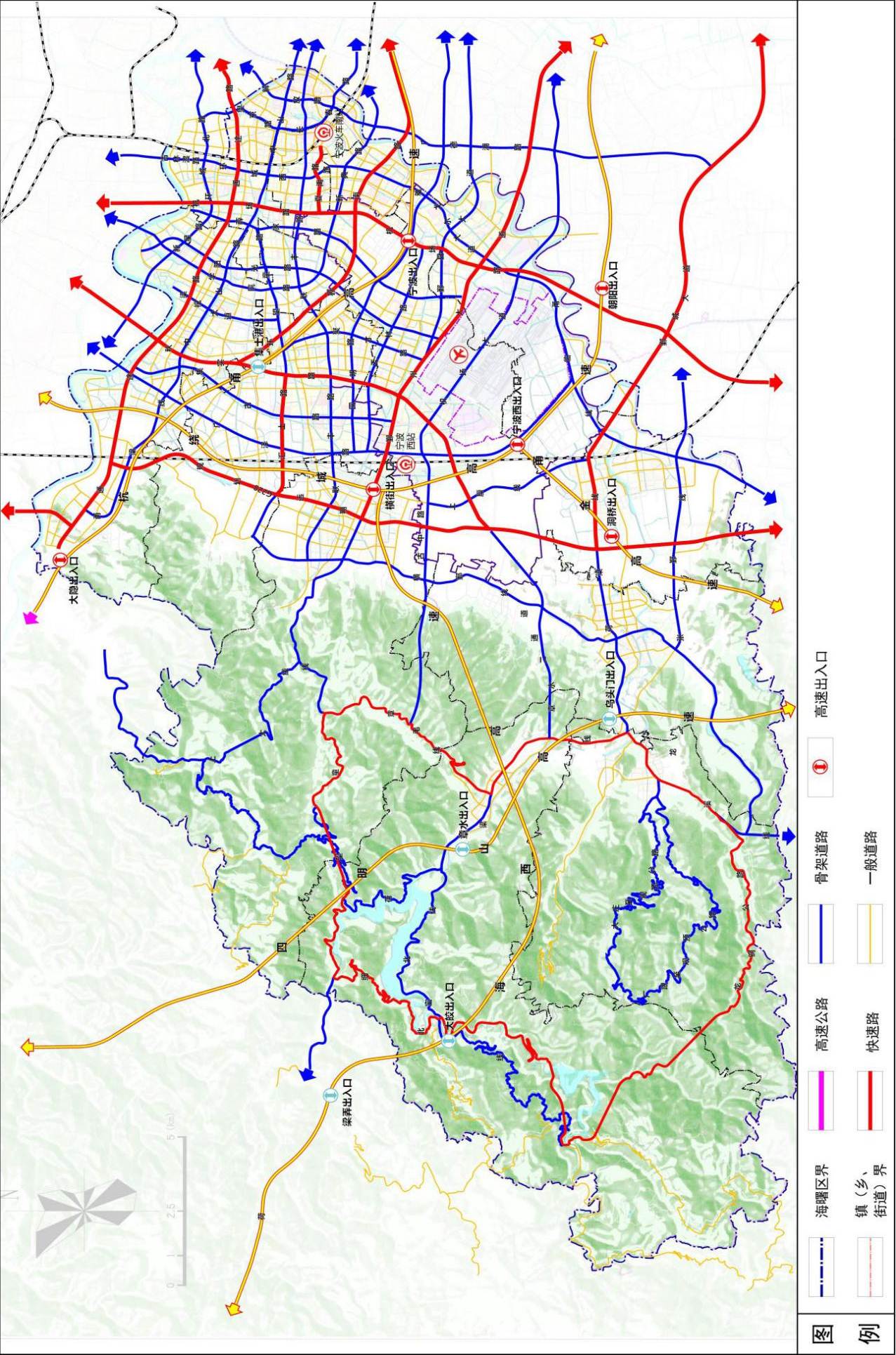 建设高能级数字港口。积极融入宁波城市大脑建设，完善5G网络、新型互联网、物联网、云计算、区块链等数字基础设施。规划建设大数据产业园区，全力争取宁波城市大脑二期项目落地，重点布局大数据基础中心、大数据应用示范中心、大数据创新研发制造中心、大数据人才培育中心和大数据产业集聚中心，构建“核心平台+数据全产业链+融合生态”体系，打造智能数据中心的海曙样本。建设智慧机场，实现无纸化一证通关、行李跟踪定位、登记智能引导等服务功能。加快智慧物流信息系统建设，支持空港物流园区、空港出口处理中心智慧化改造。第五章 全面深化改革，增创体制机制新优势坚持问题导向、目标导向，加强改革举措系统集成、协同高效，以数字化改革牵引全面深化改革，促进活力和秩序有机统一，充分发挥市场在资源配置中的决定性作用，更好发挥政府作用，进一步优化营商环境，构建更具活力的市场经济体制机制。第一节 激发市场主体活力激发民营经济活力。贯彻落实民营企业发展促进条例，完善市场准入负面清单制度，营造各种所有制主体平等使用资源要素、参与竞争、受到保护的市场环境。支持小店经济、微经济、兼职就业等新个体经济发展，全面落实有关促进小微企业发展的增值税、企业所得税政策。推动降本减负常态化长效化，持续规范涉企行政事业性收费，严格贯彻落实中央和省级各项降费减负政策。聚焦市场主体和人民群众办事创业，对标国际国内先进标准，更好发挥行业协会、商会和中介组织作用，着力构建亲清新型政商关系，引导企业长期扎根海曙发展。深化国资国企改革。实施国有企业提质增效行动，提升国有企业市场化运营和投融资能力，推动构建多元化投融资体系。做强做优做大国有资本和国有企业，引领国资国企向战略性新兴产业、基础性支撑项目、功能性民生领域布局。分类整合集体企业，建立完善镇（乡）债务考核和问责体系。加快完善国有企业法人治理结构，推进竞争类子公司混合所有制改革。建立健全以管资本为主的国资监管体系，加强国资履职和事中事后监管。第二节 深化资源配置改革推进要素市场化配置。强化“亩均论英雄”改革结果应用，全面实施制造业企业在金融扶持和创新要素等领域的差别化政策。开展全域土地综合整治，加快实施低效产业用地再开发，鼓励零土地技改和标准厂房建设。探索产业供地新模式，创新低效用地提质增效机制，提高土地利用效率，盘活存量土地资源。积极参与普惠金融改革试验区建设，打响海曙特色金融服务品牌，深入实施融资畅通工程升级版，用足用好产业投资引导基金，升级“凤凰行动”计划，支持企业境内外上市，推动上市公司高质量发展。落实宁波市户籍新政，建设线上线下人力资源市场，畅通人力资源流动渠道。加大知识产权保护力度，完善知识产权纠纷多元化解长效机制，优化知识产权侵权保险制度，完善商业秘密依法保护机制。深化数据开放共享，培育发展数据要素市场，创新建立大数据等新兴资源要素价值发现、交易和保护机制。深化农村综合改革。健全城乡融合发展体制机制和政策体系，完善农村产权流转交易市场体系，推动城乡要素平等交换、双向流动。完善农村土地承包和承包地“三权分置”制度，鼓励支持土地承包经营权连片集中、中长期流转和农业适度规模经营，健全“三位一体”为农服务体系。构建城乡统一的建设用地市场，探索农村集体经营性建设用地入市，启动共享乡村试点，稳慎推进农村宅基地所有权、资格权、使用权分置实现形式。深入推进镇村联建统营模式，盘活集体资源资产，建立村级集体经济项目库，培育稳定的经营性收入来源，促进村级集体经济发展壮大。深化农村集体资产股份合作制改革，鼓励依法自愿有偿转让和退出，保障进城农民土地承包权、宅基地使用权、集体收益分配权。推进财政支农惠农体制机制改革，提高土地出让收入用于农业农村比例，健全农村金融服务体系，发展和用好农业保险。第三节 打造一流营商环境深化行政审批制度改革。持续推进“放管服”改革，全面深化政府数字化转型，实现掌上办事“一端通办”，高频事项智能“秒办”，推动更多事项跨省通办，进一步推进减证便民和家门口智能服务，让群众和企业有更多获得感。深化“一件事”集成改革，落实首问负责即问即办制度，聚焦民生关切、涉企服务、公共场所、机关运行等领域，加快“一件事”发现、落实、反馈和迭代升级，建设多场景多业务协同的“一件事”应用。深化商事登记制度改革，完善“陪办制+审联体”模式，实现“证照分离”改革全域覆盖，推动市场退出规范化便利化。深化投资审批制度改革，推行“标准地+承诺制”，全面实施模拟审批、容缺受理等改革举措。构建新型市场监管机制。完善以“双随机一公开”监管为基本手段，以重点监管为补充、以信用监管为基础的新型监管机制，形成企业自律、行业自治、社会监督、政府监管的共治格局。建立健全社会信用体系，深化信用海曙建设，围绕医疗卫生、纳税服务、劳动用工、教育培训、城市管理、市场监管、外贸市场等重点领域，完善信用承诺、信用修复、失信联合惩戒、守信正向激励制度。第六章 坚持区域融合，建设精致美好的魅力城区大力实施“东优化、中聚合、西提升”区域发展战略，以城市开发带动新型城镇化，以枢纽建设增强门户地位，以全域统筹优化资源配置，加快形成“一心两城四片”的区域统筹发展格局，巩固提升中心城区首位度，打造成为城乡新貌和历史文脉交相辉映的精致美好魅力城区。第一节 实施区域发展战略坚持全区发展“一盘棋”，立足区域资源禀赋、发展现状和未来潜力，实施“东优化、中聚合、西提升”区域发展战略。东优化，对机场路以东、姚江奉化江围合区域，坚持以“优化形象、优化功能、优化品质”为导向，加快城市有机更新，强化历史文化街区改造提升，发展现代服务、数字经济、总部经济等产业，成为传统与现代深度融合的都市之芯。中聚合，对机场路以西、四明山以东区域，坚持以“产城融合、加快开发、聚合流量、做大增量”为导向，推进姚江新城和空铁新城建设，强化资源要素和产业集聚，发展临空经济、流量经济，打造成为新的区域增长极。西提升，对四明山区域，打通“两山”转化通道，坚持保护与开发并重，发挥和放大生态资源和人文历史优势，加强生态建设，推广低碳发展，提升生态旅游、健康休闲、现代农业等产业发展能级。第二节 优化国土空间布局编制实施国土空间总体规划及各级分区规划、各类专项规划，优化城镇空间布局，融入宁波中心城区发展格局，明晰各大板块建设重点，加快形成“一心两城四片”的区域空间格局，聚力打造十大重点开发区块。“一心”即三江核心滨水区。充分发挥三江核心滨水区在宁波的优势地位，强化周边区域的辐射带动作用，积极推进城市有机更新，全力提升专业服务、现代商贸、现代金融等现代服务业发展能级，强化数字经济和科技创新对产业的赋能引领作用，重点打造三江口中央商贸商务区、时尚湾、南塘三市云谷、环月湖等重大区块，实现功能再造和形象重塑，做强中心城区极核功能，使海曙中心城区焕发新生活力。“两城”即姚江新城、空铁新城。姚江新城，强化姚江南北两岸的联动发展，依托水文化特色，加快推进未来城、五江口滨水活力区等重大区块建设，积极发展科技创新、商务商贸、文化创意等现代服务业，完善基础设施和公共服务设施，增强城市综合服务功能，打造成为高品质的生活居住区和现代化的双创集聚区。空铁新城，发挥临空经济示范区优势，加快机场四期和宁波西站建设，打造现代化空铁一体化枢纽，推进临空港、智能制造产业园等重大区块开发，大力培育智能制造、生物医药、国际贸易、航空服务等临空指向性产业，强化流量经济的赋能作用，打造成为全市重要的对外开放门户和新的发展引擎。“四片”即主城片区、姚江片区、临空片区、四明山片区。主城片区要以重点功能区块开发为抓手，推动城区沿江沿路、向西向南拓展，不断拉开城市框架，强化邻近区域的空间耦合，植入新功能、培育新产业、激发新动力，树立历史与现代交相辉映、人文与时尚融合交汇的高品质城市核心区形象。姚江片区要以集士港、高桥、望春带动周边区域发展，突出智慧、绿色、国际、宜居等元素，塑造创新创意、开放活力、生态和谐的韵味风貌，建设城市新客厅，打造未来城，拓展构筑宁波城市副中心。临空片区要以产业平台和枢纽建设为牵引，推进产城融合，从城市枢纽节点逐步转为功能门户，打造宁波高效链接国内大中城市、深度参与对外开放合作的重要战略平台。四明山片区要拓宽绿水青山就是金山银山转化通道，加快进山入城的交通道路、生态廊道建设，强化串珠成链，突出数字赋能，增强内生发展动力，实现高质量跨越发展，打造美丽经济示范区。第三节 提升城市建管品质完善城市功能品质。强化城市整体设计，以集约紧凑、疏密有度、功能混合理念推进城市规划建设，重点加强对城市公共空间、建筑风貌、慢行通道的规划管控，建设一批城市标志性建筑，打造美丽城市天际线。实施城市有机更新行动，持续推进老旧小区、老旧楼宇、老旧市场和城中村改造，有序推进未来社区建设，打造有归属感、舒适感和未来感的新型城市功能单元。积极推广XOD开发理念，提高场站、学校、医院、公园等周边地块开发强度，建设大型功能混合生活组团，实现“以点穿线、连线成片”的全域化开发格局。完善滨水绿带景观体系，不断提升“三江六岸”等区域形象，加强水系治理，改善周边环境，修复城市水生态、涵养水资源，围绕水系打造城市公园，实施西塘河南岸整治、文化紫道工程，建成奉化江滨江绿带、“章溪河—南塘河”塘河文化带、长春门文化公园等项目。强化地上地下空间综合利用，统筹推进地下管廊建设。到2025年，完成9个街道和5个乡镇的183个老旧小区改造，力争完成姚江南、奉化江西岸等7个重点区域城中村改造。提高城市管理水平。围绕全域景区化，坚持以“绣花”功夫建设管理城市。做细城市角落的精致化小品、浓缩文化建筑的年代感底蕴、强化新建楼宇的现代化视角，使海曙风貌可以“追忆历史、展望未来”。推进城乡区域统一管护，持续开展“席地而坐”城市客厅示范区域创建，实现主要道路街面净化、两侧绿化、环境优化、夜景靓化。探索构建“大综合一体化”行政执法体系，优化提升智慧城管中心功能，促进现代信息技术赋能城市建设和发展，打造“执法服务速递圈”，推动执法管理高效率、无盲区。加强物业行业监管，提升物业管理水平。促进城乡融合发展。完善规划引导和约束机制，按照“一镇（乡）一特色、一镇（乡）一品牌”要求，强化对城镇功能定位、产业发展、生态保护、重大项目的整体谋划和空间管控，推进重要街区、重要地段和重要节点城市设计全覆盖。完善城乡融合发展体制机制，研究推进镇乡（街道）行政区划调整，稳步推动撤镇设街道、撤村改居，整合美丽城镇发展空间，促进资源要素集聚，推进全域同城化发展。推进交通、水利、供排水、信息等设施向乡村倾斜，打造标准一致、无缝对接、高效便捷的基础设施体系。促进城区优质公共服务资源和城市管理、社会治理经验向农村覆盖，构建城乡一体、区域协同、普惠共享的公共服务体系。建立健全集中财力办大事机制，适时调整完善产业园区、功能区管理体制机制，科学合理设定区、镇乡（街道）事权划分和财政管理体制。第四节 完善基础设施建设加强水利设施建设。增强区域防洪排涝能力，大力实施“上蓄、外挡、中疏、下排”工程，重点加快鄞江堤防续建、沿山干河新建等项目，系统推进平原骨干排涝体系工程，积极开展山区小流域整治。强化低洼片区的排涝改造，通过雨水管网设施增容、增设强排泵站和源头径流削减设施等措施，保障区域防洪排涝安全。推进智能化水利基础设施建设，加快覆盖全区水灾害防御、水资源管理、河湖库保护等领域的水利感知体系建设。完善市政公用设施。推进城市排水设施增容扩建，强化城市雨洪管理能力，大幅度减少城市硬质铺装，建设海绵型的公园、绿地、道路、广场等设施，到2025年建成区40%以上面积达到海绵城市建设要求。加快城市雨污分流设施改造，取缔道路雨污合流管，消灭道路混接排水管道。全域推进“污水零直排区”建设，加快城镇污水管网布局，完善临空经济示范区、洞桥和集士港等区域污水处理设施。加强农村污水治理，基本完成镇（乡）污水主干管网建设。保障能源电力供给。强化对重大平台和重大区块开发建设的用电保障，推进古林、梁祝、龙观、薛家等一批110千伏输变电工程以及澄浪-延庆、马郎-新庄等110千伏线路工程建设。促进城市天然气管网向镇（乡）延伸，保障中压管网的城镇供应。加快清洁能源开发，推进清洁能源在重点工业园区的示范推广。强化光伏、充电桩等新能源配套设施建设。第七章 推进乡村振兴，加快农业农村现代化坚持农业农村优先发展，以乡村振兴示范引领行动为抓手，围绕农村一二三产业融合，突出数字变革引领，强化以工补农、以城带乡，推动形成工农互促、城乡互补、协调发展、共同繁荣的新型工农城乡关系,全面推进“五大乡村”建设。第一节 加快振兴乡村产业保障重要农产品有效供给。加快发展绿色农业基础产业，提升粮食、蔬菜、生猪等主要农产品供给水平。深化粮食生产功能区建设，全面落实最严格的耕地保护制度，推进高标准农田建设，落实粮食安全生产责任制，加强粮食仓储设施建设，提升粮油仓储规范化储备管理水平，健全粮食应急供应保障体系。加大对粮食生产全程机械化作业和社会化服务的支持，确保粮食播种面积在15万亩以上。加强保障型蔬菜基地建设，优化品种结构，稳步提高“菜篮子”产品的自给率，全区蔬菜播种面积稳定在8万亩。推进畜牧业高质量发展，开展大型规模化猪场建设，鼓励现有养殖场扩大产能。推进渔业绿色发展，推广新型稻渔综合种养模式。完善现代都市农业支撑体系。深入实施宁波市“4566”和海曙区“356”乡村产业振兴行动，加快提升现代农业发展水平。依托区位优势，突出精品化、高端化、特色化导向，发展精品茶果、花卉竹木、现代种业等高端特色产业，推进农业品牌资源整合和“三品一标”建设，全力提升品牌知名度，增强农业市场竞争力。改造提升贝母、毛竹、水稻、蔺草等传统产业，发展林下经济、稻下经济等特色农业经济，推进特色主导农产品精深加工和示范性全产业链建设，拓展农业产业链。健全完善现代都市农业支撑体系，加大农业基础设施建设力度，强化现代种子种苗、农业科技和设施装备支撑，不断提高农业效益。培育新型农民、家庭农场、农民专业合作社等农业经营主体，完善农村工作指导员（科技特派员）制度，培育壮大农村实用人才队伍，提高农民科技文化素质。搭建农业发展高能级平台。加快推进“三区六园”“城郊十园”等项目建设，扩大“智农茂新”“农创金陆”示范效应，打造一批以章水镇、横街镇为代表的现代农业强镇，搭建一批农业众创、众筹等现代农业创业创新平台载体。提升现代农业园区能级，重点建设以蜃蛟省级现代农业园区为基础的都市农业生态休闲区、以半山区为核心的现代农林特精品区、以四明山区域为核心的现代生态产业示范区。促进农业与二三产业融合发展。深挖农业的生态、文化、旅游等功能，发展数字农业、众筹农业、休闲观光农业、文体康养等都市农业新业态新模式，打造一批城郊美丽乡村综合体、产业融合示范带，提升美丽经济价值链，拓宽农民增收渠道，提高农民生活品质。扎实推进全区田园综合体建设，成为一二三产融合发展试点县（区）的有力支撑。第二节 打造宜居美丽乡村推进美丽城镇建设。以镇（乡）建成区为重点，兼顾辖区全域，统筹推进城镇村三级联动发展、政府社会群众三方共建共治共享，基本形成以镇（乡）政府驻地为中心、宜居宜业、舒适便捷的镇（乡）村生活圈。按照镇（乡）资源禀赋、历史底蕴和区域特色的原则，积极推动8个镇（乡）争创美丽城镇省市样板，在此基础上继续推进美丽城镇提质扩面。深化美丽乡村示范。深入实施浙江省“千村示范、万村整治”工程和宁波市美丽乡村“13511”工程，加强中心村建设和历史文化（传统）村落保护利用，加快创建一批乡村振兴示范精品村、示范带，打造一批未来村庄。大力实施乡村建设行动，采取联户联建、梳理改造等多种途径，因村制宜推进村庄有机更新。深化农村生活垃圾分类、生活污水治理、森林村庄建设、“厕所革命”等行动。到2025年，基本建成江南水乡韵味突出、浙东民俗风情鲜明的新时代美丽乡村大花园，争创省级美丽乡村示范区。加强乡村基础设施建设。推进数字乡村建设，深化信息进村入户，健全乡村物流体系，统筹农村联网公路、网络设施、电网设施建设，加大景区化村庄、森林村庄和美丽庭院创建力度，提升农村人居环境。推进“四好农村路”建设，实施农村公路通达、安全、绿道工程，打造一批美丽经济交通走廊。优化提升益农信息服务，推进电子商务进农村工程，基本形成乡村智慧物流配送体系。实施农村饮用水管网改造提升工程，优化管网布局，彻底解决四明山区域有关居民生活用水问题。开展新一轮农村电网改造升级工程，推动农网改造升级和网架结构优化。到2025年，农村公路优良中等率达到100%。第三节 健全综合治理体系全面深化基层党建“整乡推进、整区提升”工程，深化乡镇大党委制度，全面推行村党组织书记通过法定程序担任村委会主任和村经济合作社负责人。深入实施“锋领头雁计划”和“青苗工程”，整体提升农村基层干部能力和水平。健全村党组织领导村级重大事项决策机制，推广多种形式的“村民说事”和“农村小微权力清单”制度。健全乡村德治机制建设，加强农村社会诚信建设。发挥文化礼堂等载体作用，完善农村干部廉洁履职负面清单，制定实施农村基层干部廉洁履职办法。深化镇乡（街道）“基层治理四平台”建设并向乡村延伸，推进全科网格模式建设向乡村覆盖。到2025年，培育省级善治示范村100个、民主法治村（社区）占比25%以上。第八章 增强文化实力，打造千年甬城核心区坚持社会主义核心价值观，构建新时代文明实践体系，以宁波建城1200周年为契机，抓牢宁波历史文化展示窗口的先天优势，合理保护和利用历史文化资源，完善公共文化服务体系，促进文化产业创新发展，塑造“一城山水、千年海曙”文化形象，全面提升海曙文化软实力，加快建设最具宁波味的文化强区。第一节 提升社会文明程度强化核心价值引领。实施铸魂工程、溯源工程、走心工程，深化“曙说”系列宣传品牌建设，持续开展理想信念教育和“四史”教育，深入开展“曙色少年行”活动，持续推进青少年爱国主义教育，推动学习贯彻习近平新时代中国特色社会主义思想走深走心走实。大力弘扬“四知”宁波精神，深化群众性精神文明创建，深入实施公民道德建设，以社会公德、职业道德、家庭美德、个人品德建设为着力点，不断提升全民道德素质。 构筑城市文明高地。落实文明城市创建长效机制，推进区新时代文明实践中心建设，深入实施文明行为促进条例，全域化高水平建设文明海曙。推进媒体深度融合，完善区全媒体中心建设，构建“新闻+政务+服务”的新媒体传播矩阵。建设整洁优美、友善祥和、关爱互助的文明城区，完善志愿服务体系，提升市民人文道德素养，营造文明城市共建共享的良好氛围，共同打造更加宜居宜业宜游的城市环境。第二节 完善文化服务体系健全公共文化服务体系。积极争取市级重大文体设施落地，优化区级重大公共文化服务设施布局，推动区图书馆新馆、区美术馆、区大剧院等建设。完善全区三级公共文化服务网络，推动“数字博物馆”“阅读书房”等建设，深化档案文化服务建设。结合农村文化礼堂、社区文化家园建设，全面实施农家书屋、社区阅览室等升级“一卡通”分馆建设，扶持镇乡（街道）图书馆全部达到市星级标准。提升公共文化服务品质。推动文艺作品创作，依托海曙区文化馆、区话剧中心，鼓励提升文艺原创能力，创作出一批反映时代新气象、讴歌人民新创造的文艺作品，努力争取全国、省“群星奖”和“五个一工程奖”。深入实施文化惠民“百川工程”，增强文化惠民效能，鼓励开展创作采风、题材讨论等活动，扩大“天一阁”论坛等惠民文化品牌影响力，持续落实“一人一艺”全民艺术普及工程，推动精英型、普惠型文化服务协同发展。打造千年书香文化品牌。积极打造千年书香古城文化核心带，以书香文创产业为核心，形成海曙专属的文化IP。强化月湖形象设计和宣传推广，依托伏跗室永寿街、秀水街等历史文化街区，打造书香文创主题街区。加大实体书店引进力度，积极吸引国学书店、科技书店、艺术书店、古旧书店等特色主题书店入驻。推进“海丝之路国际图书博览会”落户海曙，举办“海丝古港”全民读书大会等独具宁波味的书香品牌活动。到2025年，设立“城市书房”3家，“书香酒店”6家。第三节 彰显甬城文脉底蕴复苏历史文化街区。实施文化紫道建设，统筹考虑城市生长历史、城市街巷肌理、居民生活方式等要素协调融合发展，优化智慧设施、安全设施等基础设施布局，融入街区特色元素，植入产业发展、创业创新、生活休闲、交流展示等功能，整体构建以历史文化街区、文化走廊、文化遗迹、文化节点为依托的“历史城区”。实施历史街区品质提升行动，推动省级历史文化街区的更新与保护性开发建设，推动林宅、翁文灏故居、孙传哲故居等文物建筑或重要文化遗产资源的开放利用。整合利用百年药行街、屠呦呦旧居等历史文化资源，加快中医药特色街区建设，积极打造省级文化传承生态保护区。创新遗产保护利用。加强大运河等文化带沿线历史文化遗存保护，进一步扩大影响力，拓展文旅发展空间。加强天一阁·月湖国家5A级旅游景区文化遗产保护与开发，全力推进天一阁博物馆新馆建设，突出景区及周边人文历史魅力展示、主题精品游线打造、区域整体风貌改造、市井烟火气息重塑，构建城市人文地标。加强历史文化名人名胜名镇名村与非物质文化遗产保护开发，扩大城隍庙、白云庄、它山堰等文化遗产影响力。彰显人文魅力底色。保护传承优秀历史文化，积极打造浙东文化、书香文化、海丝文化、红色文化等文化品牌。以西塘河、中塘河、南塘河为脉络，着力构筑“连接东西、贯通古今”的塘河文化发展带，构筑人文与山水城和谐共荣、活力共享的美丽图景。整合唐海运码头遗址、市舶司遗址等“海丝”遗址，开发钱业会馆、东渡路等历史文化资源，构筑“一带一路”海丝文明长廊。整合四明山革命根据地、四明山烈士陵园等红色革命资源，积极传承红色文化基因。提升鄞江它山庙会、高桥会、梁祝爱情传说等民俗文化品牌价值，打造传统文化传承发展样板。第四节 提升文化产业能级推动文化产业集聚发展。深化文化体制改革，推进区域文化资源市场化运营，支持市场主体多元化发展。拓展媒体运营、版权经营、现场演艺、文化旅游、文化传播等领域，打造知名新型主流媒体和综合文化产业实体，抢占数字文化产业制高点。实施文化产业倍增计划，加快文化创意园区建设，完善创新创意文化服务体系，打造海曙文创体验集聚区。加大政策扶持力度，加强高层次文化人才和重点文化企业的引进培育，发挥大师工作室名人效应，支持宁波老字号提升品牌影响力。促进文化产业融合发展。实施文化基因编码工程，深度挖掘文化价值内涵，推进文商旅、文化制造、文化金融、文化体育等各领域的融合发展，打造创意海曙数字港，建设海曙“文化+Ｘ”试验区。大力发展全域旅游，着力开发文化体验游、乡村民俗游、休闲度假游、运动休闲游等特色产品，办好国内外各类体育赛事，打造海曙文旅体融合品牌。以数字文化产业为引领，加大数字文旅发展力度，扩大优质数字文娱体供给，推动“数字+”与“文化+”的有机融合。第九章 促进绿色发展，建设美丽宜居的都市花园深入践行“绿水青山就是金山银山”理念，坚持尊重自然、顺应自然、保护自然，以生态文明示范创建行动为抓手，守住自然生态安全边界，推动形成绿色发展方式和生活方式，建设人与自然和谐相处的美丽海曙。第一节 优化绿色生态格局筑牢生态安全底线。以构建“山水林田湖草”生命共同体理念为引领，严守“三线一单”底线思维，加强饮用水水源保护区、永久基本农田等重要生态空间的保护修复，优化城镇布局和产业布局，实现国土空间开发有效管控。持续完善生态保护红线机制，严格落实相关管控措施，严禁各类开发利用活动占用、破坏生态保护红线。完善自然保护地体系，加强生物多样性保护，守住自然生态安全边界。积极构筑“一区一廊两网多节点”的生态安全新格局，即生态涵养区、田园廊道、道路绿化网和水系生态网、多个重要生态节点。到2025年，生态保护红线面积比例保持在25%以上，国土开发强度控制在30%以下。打造全域美丽大花园。依托森林、湿地、山地、河流廊道、交通廊道等资源，强化郊野公园、城市公园的建设力度，大力推广公园综合体和口袋公园，完善绿地植被、街巷精品等城市微景观布局，积极弘扬生态文明建设，构建“处处是花园、物物为景观、人人做园丁”的全域大花园格局。打造浙东唐诗之路典范区，以四明山大花园建设为依托，坚持绿色发展、特色发展，充分发挥生态、文化、乡村三大核心优势，按照产业融合发展思路，充分挖掘鄞江、横街、章水、龙观等四明山区域各镇（乡）资源，重点发展高效山地农业、乡村旅游、文体康养等产业，培育具有山韵、水韵、古韵、竹韵魅力的四明山美丽大花园。第二节 加强生态环境治理巩固提升环境治理工程。着力打好生态环境巩固提升持久战，持续开展污染防治行动，建立地下地上、陆水统筹的生态环境治理制度。加强细颗粒物和臭氧“双控双减”，推进VOCs和NOx协调防控，建立健全工程扬尘、农村秸秆焚烧和移动源污染等的联防联控机制，推动区域环境空气质量持续改善。不断深化“五水共治”工作，深入推进“清三河”工作，常态化推进“河湖长制”标准化管理，完善重点排污企业达标排放长效管理机制，严控工业水污染物排放，强化畜禽养殖业污染控制。扎实推进净土清废攻坚战，深入实施“土十条”，实行土壤环境全过程风险防控，落实农用地分类管控措施，深化农业面源污染治理，实施农药减量增效行动，加强污染地块风险管控和治理修复。加强塑料污染治理，深化医疗废物、重金属、持久性有机物综合防治，加快生活垃圾分类收集转运处置等配套设施建设，完善固废分类收运处置体系，全面完成并持续巩固“无废城市”建设。高度重视生态环境突出问题治理，高质量完成长江经济带生态环境问题和中央、省生态环境保护督察问题整改。到2025年，城镇污水收集处置率达到95%以上，城乡生活垃圾无害化处理率和分类收集覆盖率均达到100%。全力推进生态系统建设。开展国土绿化行动，推行林长制，切实做好公益林、天然林保护管理，建设森林城镇和森林乡村，积极推进林相改造，打造美丽森林。加强水资源保护和合理利用，做好水资源论证工作，强化重大区块开发、重大项目建设的水资源供需平衡分析。积极开展露天矿山综合整治，全面实施矿山地质环境治理恢复基金制度，推进矿产资源绿色勘查开发，确保矿产资源“三率”达到100%。加快提升管控应急能力。加强环境监控能力建设，全面完成各镇乡（街道）空气自动监测站和重点河流交接断面、饮用水源自动监测点位建设，建成集环境质量、污染源监控和预警预报为一体的环境监测监控平台，提高生态环境管理的信息化、数字化水平。建立完善突发环境事件应急响应体系，制订完善突发环境事件、饮用水源地污染、辐射污染以及重污染天气的应急预案和处置体系，切实提高突发环境事件的应急处置能力。到2025年，环境质量自动监测覆盖率、数字化生态环保政务服务覆盖率、生态环境信息公开率均达到100%。第三节 打造绿色低碳之城推广低碳绿色新生产。加快产业绿色治理，淘汰落后技术、工艺和产品，重点开展高消耗、低产出、高污染行业专项整治。全面落实清洁减排，推进企业清洁生产，引导建材、有色金属等重点行业企业采用清洁生产技术和开展设备改造。推进绿色集约制造，推动基础制造工艺绿色化、智能化发展。推进资源高效利用，创新再生资源回收利用模式，强化工业固体废物资源化利用和无害化处置，加快产业园区专业化发展和循环化改造。深入实施节水行动，推动节水型社会提标扩面，推进工业节水减排，抓好农业节水增效，加强城镇节水降损。推进“能源+新技术”融合发展，制定碳排放达峰行动方案，培育形成能源多元供给、清洁低碳、高效安全的现代能源体系。引领绿色生活新风尚。树立绿色生活理念，全面推进绿色学校、绿色家庭、绿色社区等创建活动。大力发展绿色消费，积极引导消费者购买生态农产品和节能环保消费品。推行绿色建造方式，提升建筑节能、节水、节地、节材和环保水平，优先对大型公共建筑等开展节能改造，推进光伏发电进村入户。推广低碳交通，倡导“公交优先”发展战略，强化城市步行和自行车交通系统建设。深入推进绿色低碳办公，推广“无纸化办公”、视频会议等电子政务，提倡节约使用、重复利用办公用品。到2025年，政府绿色采购比例达85%以上。第四节 构建生态治理机制全面实施排污许可证制度，构建以排污许可为核心的固定污染源监管制度体系。完善生态文明考评制度，构建充分反映资源消耗、环境损害和生态效益的生态文明绩效评价考核制度。以生态红线和水源保护地等领域为重点，探索推行市场化、多元化生态补偿机制。全面开展领导干部自然资源资产离任审计，实行生态环境损害终身责任追究制。健全企业生态环境信用评价体系，探索实行企业环保承诺制，全域推行企业“环保码”，明确企业生态环境治理主体责任。推进环境多元治理机制，积极培育环境治理和生态保护市场主体，鼓励发展节能环保产业，推进环境公用设施投资运营模式改革，强化重污染行业及工业园区环境污染第三方治理，推广政府与社会资本合作治理模式。第十章 提升生活品质，筑造有依有享的温暖家园坚持以人民为中心，突出全领域覆盖、全生命周期、全过程服务，实施教育卫生品质提升行动计划，建立健全疫情防控体系，提高优质公共服务城乡均衡供给能力和共享水平，努力提升人民群众的获得感、幸福感和安全感，打造更具人文关怀的宜居之城。第一节 全面稳就业促增收促进高质量充分就业。全面落实国家就业扶持政策，加大新业态就业、新基建就业、扶贫就业等扶持力度。健全就业困难群体托底安置机制，拓宽就业渠道，提升就业质量，促进充分就业，重点做好大学生、退役军人和就业困难人员等群体的就业帮扶，积极开展农民工和高校毕业生等群体的职业技能培训。深入实施国家级创业型城市建设，推进“双创”带动就业，充分挖掘新产业、新业态、新商业模式的创业空间和就业潜力，增强创业载体服务孵化能力，培育扩大新职业新工种新岗位。完善就业服务体系。构建覆盖全民、贯穿全程、辐射全域、便捷高效的全方位就业创业服务体系，支持经营性人力资源服务机构、社会组织等提供专业化就业创业服务。深化“就业创业帮”服务品牌，全面推进“互联网+公共就业服务”。完善劳动关系动态预测预警和分级响应机制，深化“无欠薪海曙”建设，严厉打击恶意欠薪违法犯罪活动，切实维护劳动者合法权益。保障居民持续增收。多渠道增加城乡居民可支配收入和财产性收入，大力培育农业科技示范户和新型职业农民，扩大中等收入群体，探索建立先富帮后富、推动共同富裕的工作体系。完善低收入群体精准帮扶机制，落实最低工资保障制度，发挥慈善事业在第三次收入分配中的作用。第二节 提升教育发展品质优化教育资源全域布局。以城乡居民学有优教为目标，科学配置教育资源，紧盯重点开发板块，提高增量品质，优化存量结构，吸引国内外知名高校建设分校，形成以中小幼为基础，优质高中、知名高校为依托的全域教育发展体系。适度超前布局高品质教育设施，积极解决近郊地区和部分热点学区入学矛盾，强化招生预警和校园建设，引导人口和优质教育资源合理布局，实现城市建设与教育发展的良性互动。成立张雪门教育思想研究院，市区共建海曙中学，探索普通高中市管区办新模式。到2025年，计划新建幼儿园22所、小学6所、初中4所、九年一贯制学校5所、普通高中1所，扩建中小学4所。推动优质教育全龄覆盖。扎实推进学前教育优质普惠，切实改善中小规模幼儿园办学条件。加快义务教育品质提升，完善集团联盟、圈层共进、片区共享机制，实现名校资源扩容增量。实施初中品质提升行动，确保初中教育质量在城区中的领先地位。推动特殊教育高位发展，加快特殊教育全区布点辐射。健全城乡一体的终身教育服务体系，加快终身教育数字化建设。到2025年，全区普惠性幼儿园招生覆盖率达到90%以上，常驻老龄人口中享受老年教育人口覆盖面超过65%，积极创建全国义务教育优质均衡区、全国学前教育普及普惠区、浙江省教育现代化区。促进教育品质全面提升。全面推进全国“未来学校”实验区建设，积极开展智慧校园、智慧教室、创新实验室等建设，构建“人工智能-教师-学习者”的智慧学习场景和开放融合生态架构。实施“它山”云课堂等数智融合工程，推动教育数据在线化，推广“5G+教育”，打造普惠教育平台。加强开放合作办学，推动与长三角等先进地区的教育资源共享，以名校办分校、名校托管、学区联盟等办学方式，促进公办、民办教育协调发展，培育建设教育智库。优化教育管理体制，加强教师队伍建设，加快优秀校长和名优教师引育，深化“三名”工作室建设。到2025年，创建成为全国“未来学校”先进实验区，与知名大学共建研究院、教学基地2个以上，创建省现代化学校（园）数全市领先。第三节 全力建设健康海曙提升公共卫生保障能力。建设集应急指挥、疾病控制，卫生监督、急救等功能于一体的公共卫生中心，提高重大公共卫生应急事件处置能力。加强疾病预防控制机构和队伍标准化建设，提升疾病预防控制机构现场调查处置能力、信息分析能力、检验检测能力和实用技术研究能力。加大对传染病的防治力度，做到早发现、早报告、早隔离、早治疗。建立多元合作协同治理体系，充分发挥政府、社区和市民各方主体作用和治理积极性。补齐公共卫生业务用房、设施设备和人才队伍短板，建设集中统一、智慧高效的公共卫生应急指挥体系。加大优质医疗资源供给。坚持以人民健康为中心,以卫生品质提升行动为抓手，优化多层次多元化医疗卫生服务体系。深化医疗卫生行业综合监督改革，积极融入长三角一体化医疗协同体系，强化与上海、杭州等地知名三甲医院、重点科室密切合作，常态化开展专家名医海曙行活动。深化医药卫生体制改革，加快建设紧密型医联体，强化“三医联动”“六医统筹”，推进以家庭医生为基础的分级诊疗制度，积极创建省级健康促进区。大力发展智慧医疗，积极推广远程医疗，优化卫生健康数据治理模式，完善区域卫生信息平台功能和精密智控。推进医疗资源均衡布局。围绕城乡均衡发展，加快在临空经济示范区、姚江新城等重点区块布局高端医疗机构，引导优质医疗卫生资源向农村流动，推动镇（乡）卫生院能级提升。推进医疗健康集团核心医院建设，完善专科医疗资源服务，加快普济医院、市疾病预防控制中心等重大项目建设，谋划建设区人民医院。推进老年医院、康复医院等机构建设，加强妇幼卫生资源配置，推进康养小镇建设。大力提升全民健康体质。积极争创全省体育现代化区，推动公共体育设施建设，推广公共体育设施免费或低收费开放，鼓励民间资本参与体育健身训练场馆建设及运营管理，新建和改造一批体育公园，探索建设“高架桥下的体育公园”。大力实施全民健康行动，以社区、学校、企事业单位等为基本单元，推动群众体育服务升级，提高体育社团服务水平，拓宽户外健身空间，健全全民健身网络体系，提升全民健康素养。推动中医药传承创新发展。提升中医药服务能级，加快中医药服务基础设施建设，实施治未病健康和中医康复治疗覆盖工程，推进中医药智能化研发应用，提升中医药创新发展能级。高水平创建中医药特色街区，依托同仁堂、冯存仁堂等中医药老字号，打造集中医诊疗、中药贸易、中医药文化传播、中医药研发应用为一体的产业集聚地。第四节 优化社会保障体系构建多层次社会保障体系。全面落实全民参保计划，健全多层次社会保障体系。落实基本养老保险全国统筹和渐进式延迟法定退休年龄制度，发展多层次、多支柱养老保险体系。健全医保基金监管制度，提供公平适度的多层次医疗保障，进一步做好参保扩面工作。深化医保支付方式改革，完善异地就医结算机制。健全城乡居民、灵活就业人员、外来务工人员社保制度，实现以社保卡为载体的“一卡通”服务管理模式。以全国社会救助改革创新试点为契机，构建大社会救助体系，统筹完善社会救助、社会福利等制度，探索“物质+服务”求助工作模式，引导专业化力量参与社会救助。加强双拥工作，建立健全退役军人服务保障体系。优化残疾人保障和服务制度，促进残疾人社会融合,坚持男女平等基本国策，保障妇女儿童合法权益，完善农村留守儿童、妇女、老人关爱服务体系。增强生育政策包容性，提高优生优育服务水平，发展普惠托育服务体系，降低生育、养育、教育成本。完善多渠道住房保障网络。坚持“房住不炒”原则，落实房地产市场健康发展长效机制，完善多层次住房供应体系。实现城镇中低收入家庭应保尽保，基本解决流动人口、新就业无房职工的阶段性住房保障问题。深化公租房小区引入第三方专业化管理，强化保障性住房小区管理良性运行。实施住房保障全过程“阳光分配”，进一步落实公开机制。统一城乡户口登记和调整户口迁移制度，将进城落户农业转移人口全部纳入城镇住房保障体系。打造高质量养老服务体系。落实积极应对人口老龄化国家战略，促进人口长期均衡发展。完善养老服务供给结构，发展普惠型养老服务和互助性养老，建成以居家为基础、社区为依托、机构为补充、医养相结合的多层次服务体系。提升养老服务品质，搭建“养老服务综合信息平台”，加快区中心福利院等建设，打造区级为老服务综合体，完善老旧小区和家庭适老化改造。推动养老事业和养老产业协同发展，加强失能失智老年人照护支持，发展银发经济，探索“时间银行”为载体的以老养老服务模式，深化智慧养老、康养联合体等新业态新模式。第十一章 推进整体智治，提升区域治理现代化水平坚持制度建设、数字化支撑、能力保障并重并行，构筑城市综合安全格局，强化“城市大脑”的集成应用，提升城市运行监管、治安防控和应急管理能力，加强法治海曙建设，打造整体智治体系，不断提高治理的社会化、法治化、智能化、专业化水平。第一节 保障城市综合安全坚决维护国家安全。全面落实总体国家安全观，把维护国家政治安全特别是政权安全、制度安全摆在首位，依法严密防范敌对势力渗透颠覆破坏活动、暴力恐怖活动等破坏国家安全行为，坚决打击防范暴力恐怖、新型网络犯罪。巩固国家安全人民防线，完善国防动员体系，加强预备役队伍建设，深化全民国防教育。确保经济运行安全。加强经济安全风险预警、防控机制和能力建设，强化对重要经济指标的动态监测和研判。实施能源安全战略，守牢能源安全底线，增强能源储备能力。落实国家粮食安全战略，压实“米袋子”“菜篮子”责任，构建完备高效的物资储备体系、流通体系和保供体系。深化金融安全治理，强化互联网金融安全监管，严厉打击非法集资、诈骗、逃废债等违法行为,防范化解金融领域重大风险。保障人民生命安全。健全最严格的覆盖全过程的安全监管制度，实行安全风险管理和全流程可追溯制度。健全防灾减灾机制体制，实施自然灾害风险普查，完善自然灾害防治体系，优化避灾场所和应急物资储备布局，提升灾害监测预警和科学防控能力。健全应急管理体系,完善统一指挥、专常兼备、反应灵敏、上下联动、平战结合的应急管理机制，强化应急基础设施建设，布局一批区域应急救援中心。大力维护公共安全。健全安全生产长效机制，严格落实安全生产责任和管理制度，强化危险化学品、消防、道路交通、特种设备等重点领域治理，有效防范和遏制重特大安全事故。完善人防、物防、技防、心防全方位风险防控体系。健全公共安全风险监测预警体系，坚持专群结合、群防群治，构建现代警务模式，打造全域覆盖的社会治安防控体系，深化平安医院、平安校园、平安企业等平安创建工程，开展“雪亮工程”“智安小区”“智安单位”等建设，持续整治黄赌毒，推动扫黑除恶常态化，着力打造最具安全感城区。第二节 夯实整体智治基础积极打造数字政府。推进政府的数字化转型，围绕增强政府履职的整体效能，构建统一高效的协同业务平台，实现以数据为核心的业务协同，加快建设“数字政府”。完善大数据服务平台，以群众需求为导向设计便民惠企应用场景，在公共服务、社会治理、市场监管等多领域实施数字城管、数字教育、数字医疗、数字就业、数字养老、数字档案等服务。加强公共数据资源一体化管理，制定政府数据共享开放条例和政府数据供应链体系，推进数据公开、数据确权和数据要素市场化，形成支撑经济、社会、政府数字化转型的城市大脑海曙中枢。到2025年，实现“掌上办事”和“掌上办公”实现政府核心业务全覆盖，打造成为具有海曙特色的“不打烊”政府。健全整体智治服务体系。坚持整体智治理念，强化系统思维、数字赋能、需求导向、高效协同，形成“全天候、全过程、全覆盖、一站式”服务，构建互联互通、即感即应、高能高效的服务体系。围绕数字化改革，以81890为前台，以城市大脑海曙中枢为后台，运用数字化技术、数字化思维、数字化认知，构建治理新平台、新机制、新模式。提升81890服务能级，整合12345、8718、民生E点通、党群服务中心等平台功能，建立更好服务群众、企业、人才的总平台，实现一门式整合、智慧式管理、闭环式运行、主动式问需、迭代式升级，将81890打造成为全区统一的服务品牌。第三节 提升社会治理水平优化社会治理体系。落实“县乡一体、条抓块统”的高效协同治理模式，提升区域社会治理现代化水平。推动“法治、德治、自治、智治”深入融合，深化“激活行动”，构建以党建为统领、多元主体参与、政社良性互动的基层社会治理格局，提高治理的协同性、公共性、预见性和科学性。强化镇乡（街道）对部门派驻机构的考核权限，提高镇乡（街道）对部门派驻机构的统筹协调能力。完善政府购买社会力量参与社会服务政策，推动社会组织和慈善力量深度参与区域治理、助力平安海曙建设。加强村干部和社区专职工作者队伍建设，提升“面对面”服务群众的水平。创新基层治理机制。实施社区服务机制改革，完善村（居）民参与城乡社区治理的制度化渠道，优化整合镇乡（街道）公共事务服务中心以及村（社区）便民服务中心建设，完善村（社区）全天候便民服务模式。推广实施“分类治理、集群发展”社区治理新机制，探索社区“一委一居+区域公共服务中心+小区自治站”模式，加快建立为居民提供主动服务、共享社区信息、普及线上议事“社区通”智治平台。将韧性城市理念引入社区建设中，积极创建全国社区治理和服务创新实验区。建立政务居务互动协作机制，深化推广小微权力清单、“村（居）民说事”等制度和“开放空间”等议事模式。防范化解社会矛盾。坚持和发展新时代“枫桥经验”，加快构建抓早抓小、常态高效的社会矛盾风险防范化解体系，推进“一中心四平台一网格”迭代升级，建立源头防控、排查梳理、纠纷化解、应急处置的社会矛盾综合治理机制。深化区和镇乡（街道）两级社会矛盾纠纷调处化解体系建设，巩固拓展区社会矛盾纠纷调处化解中心功能，做强镇级中心，做实村级平台，有效整合信访、执法、司法、仲裁、社会力量等资源，实现矛盾纠纷化解“最多跑一地”。持续深化“基层治理四平台”建设，完善基层治理四平台标准化运行机制，健全“属地管理、以块为主、条块结合、职责明确、社区服务”的城乡社区“网格化”管理体系，规范提升全科网格建设。完善信访制度，健全领导干部接访下访、初信初访制度，健全信访积案清零机制，推进信访“四无村”创建。第十二章 加强社会主义民主法治建设，全面打造清廉海曙扩大社会主义民主，不断提高法治海曙、清廉海曙建设水平，充分调动一切积极因素，广泛凝聚各方力量，形成推动发展的强大合力。第一节 健全人民当家做主的制度保障坚持和完善人民代表大会制度，完善人大代表密切联系群众机制，依托代表联络站、“代表钉”等履职服务平台，将制度优势转化为区域治理效能，健全人大讨论决定重大事项制度，完善民生实事项目人大代表票决制。坚持和完善中国共产党领导的多党合作和政治协商制度，深化“请你来协商”、委员工作室等平台建设，发挥委员主体作用，提高建言资政、凝聚共识水平。完善大统战工作格局，健全民族宗教工作机制，充分发挥民主党派、工商联、无党派人士和“宁波帮”、帮宁波人士作用，推动聚合成强大奋进力。第二节 深化法治海曙建设抓好宪法和法律法规执行，健全法治实施、法治监督和法治保障体系。加强法治政府建设，严格规范重大行政决策制定、执行和建档，推动“大综合一体化”行政执法改革，实现“一支队伍”管执法和跨部门跨领域综合执法，构建职责明确、依法行政的政府治理体系，积极创建省级法治政府建设示范区。推进法治乡村建设，完善乡村公共法律服务体系。深化司法体制综合配套改革，加强诉源治理，完善“分调裁审”工作制度，落实司法责任制，完善新型审判权运行管理机制，健全司法权运行管理监督机制，严格落实法官、检察官办案主体地位和办案责任制，提高司法质量、效率和公信力。加强法治宣传教育，加大全民普法工作力度，健全社会大普法格局，营造尊法、学法、守法、用法的良好社会氛围。第三节 推进清廉海曙建设严格落实全面从严治党主体责任、监督责任，健全“四责协同”机制，统筹推进各领域清廉建设。严格落实中央八项规定及其实施细则精神，坚决防止“四风”问题反弹回潮。完善监督体系，推动“四项监督”有机贯通，加强党内监督与其他各类监督统筹衔接，精准运用监督执纪“四种形态”，强化对公权力的制约和监督。始终坚持“严”的主基调，坚决查处重点领域和群众身边腐败问题，一体推进不敢腐、不能腐、不想腐。第十三章 强化规划实施，确保实现规划目标任务实现“十四五”规划和二〇三五年远景目标，必须坚持党的全面领导，发挥发展规划战略统领作用，完善规划统一协调机制，强化纲要实施的组织保障、项目保障和要素保障，正确履行政府宏观调控职能，完善规划监督评价机制，确保规划目标任务有效实施。第一节 坚持党的全面领导核心作用坚持和完善党领导经济社会发展的体制机制，将党的领导始终贯彻“十四五”规划实施全过程，为实现“十四五”规划目标提供坚强保证。构建党建统领的整体智治体系，发挥区委常委会领导核心作用，健全区委议事机构抓大事议大事机制，完善区委定期分析经济社会发展形势、研究经济社会发展战略和重大政策举措制度。建设“整体智治、唯实惟先”的现代政府，优化机构职能设置，完善跨部门协同机制、跨层级联动机制、跨事权集成机制。发挥工会、共青团、妇联等群团和社会组织作用，进一步巩固和发展最广泛的爱国统一战线，加强新型智库建设，组织动员广大人民群众共同建设海曙、发展海曙。第二节 强化规划统筹协调加强统一规划体系建设，切实巩固和提升发展规划的战略统领地位，深入实施“多规融合”，建立以发展规划为统领、以空间规划为基础、以专项规划为支撑的规划体系，确保各类规划在目标定位、空间布局、产业方向、重大项目、政策取向等方面协调一致，保障全域统筹发展。加强编制程序管理，严格落实规划编制目录清单管理制度，规范规划起草、衔接、论证、审批、发布等程序和制度，深化要素保障条件、重大风险防范、目标指标设置等重大问题的研究论证，落实公众参与和专家咨询机制。第三节 深化规划实施保障强化政策协同协调，完善规划定方向、财政作保障、要素为支撑、多种政策相协调的工作机制。争取将一批重大项目列入国家和省市的相关项目库，争取土地指标倾斜力度。加强项目建设的平衡和调控，财政资金优先保障规划确定的重大任务和重大工程项目，制定相匹配的土地、排放、资金、用水等资源要素保障方案。加强规划监测监督，依法开展规划实施的督查和评价，强化动态管理，特别是对发展目标、重大项目和重要任务,要进行定期跟踪分析。各规划编制部门要牵头开展规划实施情况年度监测分析、中期评估和总结评估，全面分析检查规划实施效果与各项政策措施落实情况。各类规划编制部门要将规划实施情况作为政务信息公开的重要内容，及时公布实施进展，自觉接受人大监督、审计监督和社会监督，加强宣传引导，提高人民群众知晓率、参与率，确保项目规范推进、资金有效使用。第四节 细化规划落地举措为保障规划实施的有效性，支撑规划举措的落地性，锚定经济发展、城乡建设、民生保障等全领域全系统，重点开发三江口中央商贸商务区、时尚湾、南塘三市云谷、环月湖、未来城、五江口滨水活力区、临空港、智能制造产业园、桃源湾、浙东唐诗之路典范区等十大区块，大力实施硬科技创新、头部企业培育引进、城市有机更新、基础设施补强、乡村振兴示范引领、生态文明示范创建、国有企业提质增效、村级工业园改造攻坚、教育卫生品质提升、整体智治能力提升等十大“三年行动计划”，深入推进聚智引才、制造业高质量发展、乡村产业振兴等专项行动，建成四明山区域环线公路网、沿山干河、海曙中学新建、水环境综合整治工程、区三院迁扩建、区中心福利院、水利博物馆、文化综合体、区中心粮库、未来社区等十大项目工程，为完成“十四五”规划重点任务和目标提供坚实保障。实现国民经济和社会发展第十四个五年规划和二〇三五年远景目标，是海曙为全省全市现代化建设探路肩负的重大使命。全区人民要紧密团结在以习近平同志为核心的党中央周围，增强“四个意识”，坚定“四个自信”，坚决做到“两个维护”，在中共海曙区委的领导下，开启新征程、当好排头兵，坚持一张蓝图绘到底、一任接着一任干，为圆满完成本纲要确定的各项目标任务，努力建设高质量发展的现代化国内一流强区，在高水平全面建设社会主义现代化国家新征程中示范先行而奋斗！分类编号指标名称指标名称规划目标规划目标完成情况完成情况分类编号指标名称指标名称2020年年均增长2020年年均增长经济发展1地区生产总值（亿元）地区生产总值（亿元）14007.5%12015.3%经济发展2一般公共预算收入（亿元）一般公共预算收入（亿元）1289%115.85.9%经济发展3规上工业增加值（亿元）规上工业增加值（亿元）3308%2276.1%经济发展4固定资产投资（亿元）固定资产投资（亿元）[2200]8%[1663]4.5%经济发展5商品销售总额（亿元）商品销售总额（亿元）450010%330012.5%经济发展6进出口总额（亿元）进出口总额（亿元）6805%7477.1%创新转型7常住人口城镇化率（%）常住人口城镇化率（%）85—85—创新转型8研发与试验经费支出占地区生产总值比重（%）研发与试验经费支出占地区生产总值比重（%）2.8—2.35—创新转型9高新技术产业增加值占规上工业增加值比重（%）高新技术产业增加值占规上工业增加值比重（%）40—37.3—创新转型10规上工业企业劳动生产率（万元/人）规上工业企业劳动生产率（万元/人）22—17.3—创新转型11“国家级引才计划专家”“省级引才计划专家”“市3315”人才（团队）数（人/个）“国家级引才计划专家”“省级引才计划专家”“市3315”人才（团队）数（人/个）25—99—创新转型12文创产业增加值比重（%）文创产业增加值比重（%）8—8—绿色低碳13耕地保有量（万亩）耕地保有量（万亩）19.59—19.59—绿色低碳14万元GDP能源消耗降低（%）万元GDP能源消耗降低（%）—按市下达完成—绿色低碳15万元GDP二氧化碳排放降低（%）万元GDP二氧化碳排放降低（%）—按市下达完成—绿色低碳16主要污染物排放减少（%）主要污染物排放减少（%）—按市下达完成—绿色低碳17细颗粒物（PM2.5）浓度下降（%）细颗粒物（PM2.5）浓度下降（%）—按市下达完成—共建共享18登记失业率（%）登记失业率（%）<5—<3—共建共享19城镇居民人均可支配收入（元）城镇居民人均可支配收入（元）—7.5%713917.1%共建共享19农村居民人均可支配收入（元）农村居民人均可支配收入（元）—8%398888.3%共建共享20义务教育标准化学校比例（%）义务教育标准化学校比例（%）>95—98.3—共建共享21户籍人口养老保险参保率（%）>98—99.3—共建共享21户籍人口医疗保险参保率（%）>98—99.5—共建共享22每千人执业（助理）医师数（人）每千人执业（助理）医师数（人）5.9—5.79—共建共享23每百名老人拥有养老床位数（张/百人）每百名老人拥有养老床位数（张/百人）4.5—5.4—共建共享24万人社会组织数（个）万人社会组织数（个）9.5—14.9—注：1、2020年完成情况部分数据为预计值。2、因经济普查后基数核减，GDP总量统计口径有变化。3、规上工业增加值统计口径有调整。4、固定资产投资统计口径有调整。5、商品销售总额统计口径有调整。注：1、2020年完成情况部分数据为预计值。2、因经济普查后基数核减，GDP总量统计口径有变化。3、规上工业增加值统计口径有调整。4、固定资产投资统计口径有调整。5、商品销售总额统计口径有调整。注：1、2020年完成情况部分数据为预计值。2、因经济普查后基数核减，GDP总量统计口径有变化。3、规上工业增加值统计口径有调整。4、固定资产投资统计口径有调整。5、商品销售总额统计口径有调整。注：1、2020年完成情况部分数据为预计值。2、因经济普查后基数核减，GDP总量统计口径有变化。3、规上工业增加值统计口径有调整。4、固定资产投资统计口径有调整。5、商品销售总额统计口径有调整。注：1、2020年完成情况部分数据为预计值。2、因经济普查后基数核减，GDP总量统计口径有变化。3、规上工业增加值统计口径有调整。4、固定资产投资统计口径有调整。5、商品销售总额统计口径有调整。注：1、2020年完成情况部分数据为预计值。2、因经济普查后基数核减，GDP总量统计口径有变化。3、规上工业增加值统计口径有调整。4、固定资产投资统计口径有调整。5、商品销售总额统计口径有调整。注：1、2020年完成情况部分数据为预计值。2、因经济普查后基数核减，GDP总量统计口径有变化。3、规上工业增加值统计口径有调整。4、固定资产投资统计口径有调整。5、商品销售总额统计口径有调整。注：1、2020年完成情况部分数据为预计值。2、因经济普查后基数核减，GDP总量统计口径有变化。3、规上工业增加值统计口径有调整。4、固定资产投资统计口径有调整。5、商品销售总额统计口径有调整。序号一级指标二级指标2020年完成2025年目标年均增长属性1经济发展地区生产总值（亿元）120120007预期性2经济发展全员劳动生产率（万元/人）1930[11]预期性3经济发展研发与试验发展经费支出占地区生产总值比重（%）2.353.6[1.25]预期性4经济发展有效发明专利拥有量（件）23933100[707]预期性5经济发展人才资源总量（万人）27.8843[15.12]预期性6经济发展高技术制造业增加值占规上工业增加值比重（%）1317[4]预期性7经济发展数字经济核心产业增加值占地区生产总值比重（%）4.310[5.7]预期性8经济发展全部工业增加值占地区生产总值比重（%）23.630[6.4]预期性9经济发展文化及相关产业增加值占地区生产总值比重（%）4.510[5.5]预期性10城市能级机场旅客吞吐量（万人）897.22000—预期性11城市能级货物和服务贸易总额（亿元）850140010预期性12城市能级跨境电商出口额（亿美元）204014预期性13城市能级实际利用外资增长率（%）2—4预期性14城市能级常住人口城镇化率（%）8587[2]预期性15生态环境单位地区生产总值建设用地降低（%）——市下达目标约束性16生态环境单位地区生产总值能源消耗降低（%）——市下达目标约束性17生态环境单位地区生产总值二氧化碳排放降低（%）——市下达目标约束性18生态环境万元地区生产总值用水量降低（%）——市下达目标约束性19生态环境地表水达到或好于Ш类水体比例（%）9091[1]约束性20生态环境空气质量优良天数比率（%）91>93—约束性21生态环境细颗粒物（PM2.5）平均浓度（微克/立方米）26<27<27约束性22生态环境城镇生活垃圾回收利用率（%）5370[17]约束性23生态环境森林覆盖率（%）49.83>49.83—约束性24民生福祉居民人均可支配收入增长率（%）5—与经济增长基本同步预期性25民生福祉城镇新增就业人数（万人）——[8]预期性26民生福祉每千人拥有3岁以下婴幼儿照护设施托位数（个）*2.144.5[2.36]预期性27民生福祉每千人拥有执业（助理）医师数（个）*5.795.9[0.11]预期性28民生福祉每万老年人拥有持证养老护理员数（人）1830[12]预期性29民生福祉人均体育场地面积（平方米）*—2.5—预期性30治理体系综合行政执法事项占比（%）720[13]约束性31治理体系依申请政务服务办件“一网通办”率（%）—90—约束性32治理体系亿元地区生产总值生产安全事故死亡率（人/亿元）0.003<0.005—约束性33治理体系粮食综合生产能力（亿斤）2.112.11—约束性注：1、2020年完成情况部分数据为预计值。2、[ ]数据为五年累计数据。3、带*号指标为常住人口口径。4、生产总值目标值和增速按可比价计算；4、机场旅客吞吐量指标2019年值为1243万人，2020年数据受疫情影响偏低。注：1、2020年完成情况部分数据为预计值。2、[ ]数据为五年累计数据。3、带*号指标为常住人口口径。4、生产总值目标值和增速按可比价计算；4、机场旅客吞吐量指标2019年值为1243万人，2020年数据受疫情影响偏低。注：1、2020年完成情况部分数据为预计值。2、[ ]数据为五年累计数据。3、带*号指标为常住人口口径。4、生产总值目标值和增速按可比价计算；4、机场旅客吞吐量指标2019年值为1243万人，2020年数据受疫情影响偏低。注：1、2020年完成情况部分数据为预计值。2、[ ]数据为五年累计数据。3、带*号指标为常住人口口径。4、生产总值目标值和增速按可比价计算；4、机场旅客吞吐量指标2019年值为1243万人，2020年数据受疫情影响偏低。注：1、2020年完成情况部分数据为预计值。2、[ ]数据为五年累计数据。3、带*号指标为常住人口口径。4、生产总值目标值和增速按可比价计算；4、机场旅客吞吐量指标2019年值为1243万人，2020年数据受疫情影响偏低。注：1、2020年完成情况部分数据为预计值。2、[ ]数据为五年累计数据。3、带*号指标为常住人口口径。4、生产总值目标值和增速按可比价计算；4、机场旅客吞吐量指标2019年值为1243万人，2020年数据受疫情影响偏低。注：1、2020年完成情况部分数据为预计值。2、[ ]数据为五年累计数据。3、带*号指标为常住人口口径。4、生产总值目标值和增速按可比价计算；4、机场旅客吞吐量指标2019年值为1243万人，2020年数据受疫情影响偏低。专栏1：聚智引才专项行动人才和创新“栽树工程”：重点实施“揭榜挂帅·全球引智”行动、“未来产业·数智赋能”行动、“海智回归·乡贤兴曙”行动、“本土英才·提质扩面”行动、“美丽乡村·人才助力”行动、“文化曙军·城市品位”行动、“名师名医·传承创新”行动、“千名社工·专业引领”行动等重大人才兴曙“八大行动”。“新生代”企业家队伍：办好“新生代”青年企业家培训班，坚持“四有”导向，引导和培育青年企业家做好浙商青蓝接力。体制机制改革：建立更完善的党管人才工作机制、更有力的人才引用机制、更精准的人才培养机制、更科学的人才评价机制、更有效的人才激励机制等五大机制，全面激发人才创新创业创造活力，打造人才生态最优区。专栏2：制造业高质量发展专项行动数字赋能：深入开展智能制造试点示范和重点行业智能制造推广应用行动，大力发展服务型制造，促进“制造+服务”融合发展，深入提升质量品牌标准，引领智能制造新模式。创新制胜：积极融入甬江科创大走廊，布局前沿材料新、智能计算等前瞻性基础研究，发挥企业创新主体作用，提升产业创新能力。基础再造：实施工业强基2.0版，围绕核心基础零部件等开展“一条龙”应用计划，实施价值链跃升、标准领航、品牌赋能等工程，强化新基础设施支撑，推动应用场景创新。强链育群：打造时尚服装、工业互联网等标志性产业链，加快关键核心技术攻关，强化产业链协同创新，重塑产业链竞争新优势。稳企育大：聚焦新兴产业和优势行业，加强头部企业、上市企业、“专精特新”小巨人企业培育，构建制造业高质量企业梯队和高层次企业家队伍，发挥大企业的集聚和辐射作用。开放合作：积极开拓国内市场和“一带一路”沿线等国际新兴市场，开展产业链精准招商和国际化精准引智，全面提升招商引资引智服务水平，开拓内外循环新市场。绿色集约：实施基础制造工艺绿色化改造和绿色制造技改项目，推进资源高效循环利用，加强产业安全生产和绿色治理，打造集约循环新面貌。专栏3：重大产业发展平台一、先进制造业重大平台望春工业园区：积极拓展园区范围，推进与周边工业园的整合，重点发展新材料、新能源、生物医药、新一代信息技术等产业，提升发展汽车零部件、时尚纺织服装等产业，创建省级制造业高质量示范园区和国家级产业园区。海曙智能制造产业园：发挥宁波智能制造技术研究院作用，联动石碶南和洞桥北区域，重点发展新能源汽车及关键零部件、智能成型装备与技术、工业互联网、工业机器人、智能网联汽车等，打造成为全市重要的智能制造产业园。临空先进制造产业园：在临空经济示范区北侧，发挥快速便捷的区位优势，谋划建设临空制造产业园，重点发展航空航天、电子信息、生物医药、新材料等产业，打造成为长三角区域重要的先进制造产业基地。海曙军民融合产业园：以军民融合重点企业为依托，重点发展高强树脂基复合材料、金属新材料等军民融合新材料产业，积极促进目标光学、电磁特性等技术发展，打造浙江重要的军民融合新材料产业园。小微企业园：加快建设海曙智能成型产业园、梅园小微企业园等小微企业园。村级工业园：重点改造提升石碶临江片区、集士港望童路片区、古林藕池片区、高桥秀丰片区、横街水家片区、洞桥上水碶片区、鄞江梅园片区等村级工业园。二、现代服务业重大平台三江口核心商圈：包括天一广场、和义大道、鼓楼沿、东鼓道等，通过建设地上天桥、地下通道、公路转人行路等多种方式增强商圈联动性，引入多种产业业态，布局创新空间，发展体验式消费，推进智慧商圈建设，打造宁波国际消费城市示范区核心区、国际高端商贸综合体。月湖金汇小镇：科学引进私募基金、资产管理、股权投资等新金融机构，吸引国内外知名金融机构以及投行机构在小镇设立产业基金、创业基金、风险投资基金等多元化投资基金，鼓励上市公司、拟上市企业以及本土实力雄厚的集团公司在小镇设立投资平台，培育一批具有全国知名度和影响力的基金管理机构。宁波中医药特色街区：依托药行街等历史街区和同仁堂、冯存仁堂等中医药老字号，以诊疗平台、文化平台、交流平台、交易平台为发展定位，建设融中医服务、中药贸易、中医药文化传播、中医药创新研究为一体的中医药产业集聚区和文化聚集地，成为省级中医药特色示范街区。空港现代商贸区：以宁波机场为核心，充分发挥空港流量优势，重点发展以高端冷链物流、跨境电商、航空服务、站前商贸、临空会展、航空金融服务、高端商务酒店等服务业，打造临空导向型现代商贸。专栏4：重大项目建设任务聚焦产业升级、城乡发展、公共事业、基础设施等4大领域，谋划重大建设项目300多个，力争完成重大项目投资超2500亿元。其中，区块类重大项目24个，计划完成投资400亿元左右；单体类重大项目289个，计划完成投资2100亿元左右：区 块 类：重大项目24个，计划完成投资400亿元左右；产业升级：重大项目87个，计划完成投资350亿元左右；城乡发展：重大项目64个，计划完成投资600亿元左右；公共事业：重大项目74个，计划完成投资450亿元左右；基础设施：重大项目64个，计划完成投资700亿元左右。专栏5：临空经济示范区重大项目重大交通：宁波国际机场四期、宁波西站枢纽等项目。
航空总部：东航机场工作区保障项目、春秋航空宁波分公司项目等项目。
航空物流：空港冷链综合商贸平台、宁波国际邮件互换中心等项目。
产业平台：空港跨境电商服务平台、中新创智（宁波）产业园、海曙智能制造产业园、综合保税区等。专栏6：综合交通网络体系“两环三射”高速路网：两环为绕城高速、余姚至奉化高速；三射为杭甬高速、杭甬南复线（海西高速）、甬金高速。“四横三纵两联”快速路网：四横为通途路改建、环城南路在建、鄞州大道改建、荷梁线改建；三纵为机场路已建、秋实路及南延改扩建、G228新建；两联为汇士路改建、夏禹路已建。城区“十一横十一纵”骨架路网：【十一横】已建环城北路；建成龙溪线+荷梁线、鄞县大道、汇士路-望童路、云林路；谋划新建章水二通道，谋划改建联丰路、张鄞线、四明路、古中路-机场大道、中山路（甬梁线）。【十一纵】已建解放路、望京路-长春路；建成环城西路-雅戈尔大道-甬临线；加快改建薛家路，谋划改建古高线（广泽路）、上蜃线、庙洪路-阳光路、学院路-新典路、横鄞线、集古路、梁祝路-聚才路等。山区“1+4+6”骨架路网：1个山区大环（密北线-龙观章水连接线-厂跟至观顶-龙溪路-荷梁线-毛家岙公路-望童线）、4个特色旅游环（横街绿色环、章水红色环、龙观黄色环、鄞江褐色环）、6条山区联络线（望童线（毛家岙公路-鄞县大道）、古中路西延、章水二通道、荷梁线（乌头门-甬临线）、荷梁线（余姚方向）、龙溪线）。轨道交通：推动5号线1期、6号线1期、8号线1期和1号线西延等项目建成通车，谋划新增5号线2期、K2线等项目，研究其他轨道规划项目。专栏7：数字港口建设项目数字基础设施：5G基站、区块链创新基础设施、天宁大厦数据中心IDC机房、文旅大数据中心、实体阅读空间数字化智慧监控管理平台及数字文化馆云服务平台、智慧灯杆、宁波国际机场四期扩建工程信息化项目等。智能交通物流：公路治超电子检测系统、路域环境手机APP、易捷运智能TMS物流管理平台、公路自然灾害自动报警项目、宁波空港出口处理中心改造、雅戈尔智能仓等。专栏8：十大重点开发区块三江口中央商贸商务区：范围包含天一广场、和义大道、东鼓道等区域，提升中山西路空间主轴线，优化鼓楼沿、天一阁·月湖等节点的空间形态，集聚金融服务、中介咨询、时尚设计、新兴消费等产业，引进国际机构和企业总部，提高资本、人才、信息、知识等要素流动活力，打造标志性的国际都会形象。时尚湾：以丁家地块为核心，联动石碶周边区域，突出城市风貌的现代化、时尚化特质，建设一批高品质的“5A”“6A”楼宇，大力吸引国际国内知名企业设立区域性总部或职能型总部，打造长三角南翼总部经济承载区。南塘三市云谷：以铁路宁波站周边区域和三市地块为核心，充分利用铁路宁波站人流、物流、信息流，发挥宁波工业互联网研究院的示范带动作用，大力发展工业互联网、大数据、云计算、人工智能、新零售等数字经济，引进律所、会计所、审计、人力资源等高端专业服务业，吸引快时尚、快消费、国内外名品等时尚品牌入驻，成为宁波现代都市生产生活的智慧活力门户区。环月湖：以月湖为核心，辐射翠柏里创新街区、月湖金汇小镇等周边区域，叠加创业创新、交通枢纽、旅游景区、历史文化街区等多重功能，打造多维的城市双创空间。未来城：促进集士港、高桥联动发展，积极引进高端创新资源，聚力发展科创文创、商业商务、时尚经济、人文休闲等产业，建设一批高端商务楼宇和居住社区，推进高品质公共服务设施建设，构筑高品质城市空间，成为海曙区打造国内一流强区的新增长极。五江口滨水活力区：以五江口地块为核心，辐射周边区域，充分发挥优质滨水空间优势，集聚文化教育、高端居住、商务办公等城市功能，配套建设高品质、高能级商业和公共服务设施，打造成为具有区域影响力的宜居宜业集聚地。临空港：以机场周边区域为核心，借力机场、高铁、轨道交通、宁波西站、城市快速路等综合交通网络建设，打造空铁一体化枢纽，提升开放门户功能，布局高端商务楼宇、商业设施、综合服务设施，重点发展航空服务、航空制造、国际贸易、生物医药等重点产业，成为宁波全面建设高水平国际港口名城的主力引擎。智能制造产业园：深度整合石碶南和洞桥北土地空间，发挥宁波智能制造技术研究院作用，规划建设智能制造产业园，重点发展智能制造、工业互联网、新能源汽车及关键零部件、智能网联汽车等产业，成为高端制造业和未来产业的孵化地。桃源湾：依托良好的生态环境，引进布局国内外知名高校分校、国际合作大学，使桃源湾成为促进创新创业的新兴区域。浙东唐诗之路典范区：强化四明山森林和水源地的保护，以鄞江镇为龙头示范，开展美丽乡村建设，培育发展绿色生态、文化旅游、健康养生等业态，推动传统产业转型升级，营造错位组团发展的良好格局。专栏9：重大城乡基础设施项目防洪排涝项目：建成沿江泵站群工程；加快建设鄞江堤防整治续建工程、沿山导流排水系统、蟹堰碶河排水系统、千丈镜河排水系统、南塘河排水系统、山区小流域整治工程等；谋划建设清源溪分洪项目等。市政设施项目：合流管方面，完成52条合流管改造；管网建设方面，前期完善干管、打通节点卡口，重点建设鄞县大道、云林路、春池路、联丰路等沿线污水干管，后期重点结合地块排污需求、农污治理计划、道路建设计划，加密支管；研究龙观章水至鄞江的污水干管；农污治理方面，计划新治理38个行政村，提升61个终端。 能源电力项目：建成古林变、龙观变、宁峰变、梁祝变、薛家变、云林扩、澄浪-中山，宁西-文化等工程；加快建设马郎—新庄（需推进通途路综合管廊建设）；谋划建设海西变、临空变、黄隘变。计划每年建设1-2个光伏村，累计建设600个快（慢）充电桩。专栏10：乡村产业振兴专项行动平台提升：强化乡村产业的高质量转型，建设一批高能级农业发展平台。深化“三区六园”建设，到2025年力争再创1个省级现代农业园区，打造5条乡村产业融合示范带、2个美丽乡村综合体、4个农业强镇，加强粮功区建设，做强粮食、蔬菜、畜牧等绿色基础产业基地，推进现代农业创业创新平台建设。新业态拓展：推进乡村产业融合发展，做深乡村休闲旅游、文体康养、乡土特色、能源环保、数字产业等新型融合产业。培育省级旅游风情小镇3个、休闲乡村1个、农家乐休闲农业集聚村2个、创建数字乡村融合发展示范点10个。主体培育：培育壮大新型生产经营主体，探索发展新型农民合作社模式。到2025年，打造5个省级示范性家庭农场40家、示范性农民合作社20家、农业龙头企业25家、农业产业化联合体10家。品牌振兴：实施农业品牌体系建设“1121”工程，打造“农耕海曙”区域共赢共享农产品统一品牌、1个特色农产品产业区域公用品牌、20个知名企业品牌、100个绿色优质农产品主体品牌。专栏11：七大历史文化街区改造提升南塘河历史文化街区：充分利用南塘河老街滨水资源优势，汇聚宁波老字号、文化创意设计和特色文化商业形态，打造都市休闲综合性旅游街区。
鼓楼公园路历史文化街区：响应“夜经济”政策号召，提升街区内已有商业业态品质，遴选一批带有“书香气质”的商业业态入驻，推进“商旅文”互动型民俗文化街区建设，提升为“书香生活·市”文化商业集聚区，打造海曙特色文化消费街区。
郡庙天封塔历史文化街区：以民俗文化、中医药产业、健康养生、特色商贸、休闲娱乐为主，传承海曙文脉。
郁家巷历史文化街区：围绕宁波非遗文化，引入非遗传承类企业，将郁家巷从纯餐饮消费类街区改造提升为非遗艺术体验街区。月湖历史文化街区：以金汇小镇、天一阁为重点，围绕文化旅游、文化创意、文化金融，将月湖历史街区打造成宁波传统文化特色的综合性文化旅游区。
秀水街历史文化街区：以修旧如旧的方式改造提升传统街区格局和建筑风貌，结合海曙文化产业发展导向，打造“书香生活·居”精品民宿集聚区，以历史建筑完好保护为前提，嵌入式发展精品民宿群和文化休闲商业业态，塑造成为最有“书香生活精神”的都市人文民宿聚落。
伏跗室永寿街历史文化街区：打造“书香生活·闲”阅读组织集聚区，主打藏书文化，修缮屠尚书第、万氏别第、元戎第等一批明清时期的藏书楼、官宅、民居等建筑，做好名人故居展陈，配套建设社交型的商业空间。专栏12：重大文化设施和旅游项目公共文化设施：海曙文化艺术中心、海曙区非遗馆、高桥镇文体中心、横街镇文体中心、洞桥镇文体中心、东渡路夜海曙街区、西塘河运河风情带、章溪河景观休闲带等。文旅产业：四明山旅游度假区、观顶湖旅游度假区、鄞江古镇、半山伴水二期、智农茂新田园综合体、金陆拾野田园、凤凰谷文化创意综合体等。智慧文旅：海曙区旅游大数据中心、“千年海曙”微信公众号升级，“一线、三景区”两大重点智慧文旅示范点工程（打造1条AR都市文旅慢行线，打造天一阁·月湖景区、梁祝文化园、五龙潭风景区三大AR智慧景区）。文化遗产保护开发：望京门城墙遗址公园、长春门文化公园、大西坝遗址公园等。专栏13：浙东唐诗之路典范区建设重点鄞江：深度挖掘鄞江千年古城历史文化资源，加快推进建岙、清源、金陆三大主题村落建设，打造集科普探险、户外攀岩、亲子活动、休闲旅游等特色产业为一体的活力小镇。横街：融合自然生态景观和竹乡特色，推动浙东大竹海等现有景区提质升级，加快生态教育公园、艺术创意基地、桃源书院等载体和特色村落建设，打造以教育文创为特色的乐教小镇。章水：承袭传统水文化，以大皎溪和小皎溪两大生态湿地建设为重点，以章溪河文化景观廊道为链接，积极布局乡村文创基地、乡村艺术馆等文化载体，提升红色研学旅游体验。龙观：依托五龙潭、中坡山等景区资源，大力发展乡村旅游、健康养生、户外运动等产业，提升生态经济建设水平。专栏14：生态环保重点项目治水领域：建成工业园区（工业集聚区）“污水零直排区”建设工程，建成鄞西污水处理厂扩容提升工程、地表水自动监测站等，持续推进农村生活污水治理工程、饮用水源地规范化建设和治理提升工程。治气领域：建成秸秆焚烧高空瞭望系统等项目，持续推进大气污染重点行业企业整治工程、老旧机动车淘汰工作。治土领域：完成鄞奉路片区拟开发地块土壤修复等工作。治废领域：建成洞桥生活垃圾焚烧二期、再生资源回收利用设施建设等项目。生态领域：完成高桥镇岐湖村潘岙岭废弃矿山生态（地质）环境治理工程等。专栏15：民生保障重大项目教育项目：新建海曙中学、丽园书院、集士港海西实验学校、宁波爱菊艺校、高桥实验小学、石碶海曙中心小学雅戈尔校区、古林蜃蛟幼儿园、洞桥中心幼儿园、集士港白岳幼儿园、横街凤岙幼儿园等项目；迁建古林职业高中、洞桥初级中学、鄞江中心初级中学、新芝小学等项目；扩建石碶街道雅戈尔中学、高桥镇中心小学、古林承天书院（薛家小学）等项目。谋划共建高等学校、启运路地块学校、机场安置配套学校等项目。
医疗项目：新建宁波普济医院、区公共卫生中心、区老年康养医院、区妇女儿童医院等项目；扩建区第二医院二期、区第五医院（鄞江中心卫生院）等项目；迁建石碶社区卫生服务中心、段塘社区卫生服务中心、区口腔医院、区中医医院（二期）等项目。加快推进区第一医院、高桥卫生院等项目前期工作；谋划迁建区第三医院、洞桥镇卫生院、龙观乡卫生院等项目。
体育项目：建成宁波市社会体育指导中心白鲨游泳馆、蓝天路吉奥体育公园、新星路飞翔足球场和一批百姓健身房、村级多功能运动场等项目；加快推进实施夏禹路惠普全民健身中心项目；联合市级共同谋划宁波奥体公园项目。
住房保障项目：建成机场四期安置房、段塘村旧村改造村民安置房、姚丰村旧村改造安置房、春城花园北侧安置房、信谊小学东侧安置房等项目。
社保服务项目：建成区中心福利院项目、区殡仪馆改扩建工程；加快推进雅戈尔养老项目建设。